 СОДЕРЖАНИЕ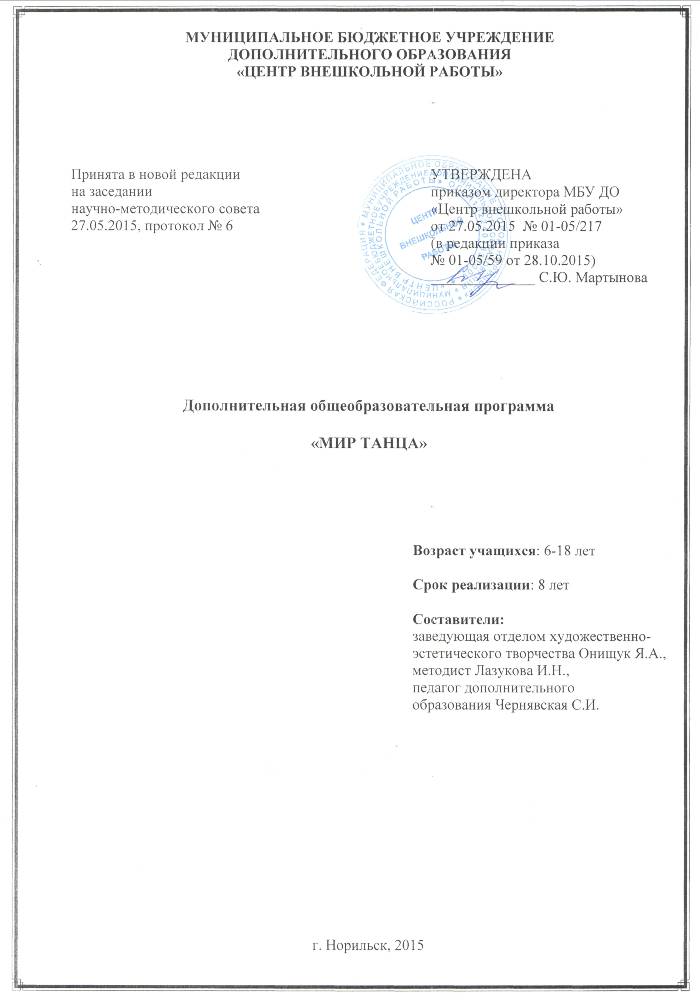 ПОЯСНИТЕЛЬНАЯ ЗАПИСКАДополнительная общеобразовательная программа «Мир танца» предназначена для занятий в хореографических коллективах учреждений дополнительного образования и имеет художественную направленность. Программа модифицированная, составлена на основе типовой - «Танец», под общей редакцией Т.Н. Овчинниковой, издательство «Просвещение»,1978 год.Программа составлена в соответствии с основными нормативными документами в области образования РФ, а именно:Закон «Об образовании в РФ»;Порядок организации и осуществления образовательной деятельности по дополнительным общеобразовательным программам (приказ от 29.08.2013 № 1008);Санитарно-эпидемиологические требования к учреждениям дополнительного образования детей (СанПиН 2.4.4. 3172-14 от 04.07.2014 № 41);Примерные требования к программам дополнительного образования детей (письмо Министерства образования и науки Российской Федерации от 11.12.2006 № 06-1844).Актуальность и значимость программы «Мир танца» заключается в том, что танцевальное искусство в нашей стране с каждым годом приобретает  все большую популярность, все большее количество детей вовлекается в удивительный мир хореографии.Педагогическая целесообразность программы определяется многогранностью воздействия хореографического искусства на человека. Неразрывная связь с музыкой и другими видами искусства, эмоциональность и яркая образность выделяют хореографию среди широкого спектра жанров искусства.Танцевальное воспитание предполагает не только приобретение  навыков и знаний в области народного танца, умение красиво и свободно двигаться, но и формирование художественного вкуса, эстетическое и физическое развитие. Благодаря систематическому хореографическому образованию и воспитанию учащиеся приобретают общую танцевальную культуру, а развитию танцевальных и музыкальных способностей помогает восприятие профессионального хореографического искусства. Хорошо организованные и правильно поставленные занятия по народному танцу развивают фантазию и образную память детей, обогащая их представления об искусстве.Занятия народными танцами выполняют и другие важные функции: они развивают у детей наблюдательность, дисциплинируют, сплачивают их в дружный, объединенный общими интересами коллектив, способствуют росту их общей культуры. Цель программы – создать благоприятные условия для раскрытия творческих способностей формирующейся личности ребенка, содействовать воспитанию его духовно-нравственных основ, эмоционального мира через приобщение к искусству народного танца.  Исходя из цели программы, определяются ее задачи:изучение истории танцевальной культуры, основ актёрского мастерства танцоров;развитие чувства ритма и музыкальности детей, их моторно-двигательной памяти, логического мышления;формирование художественного вкуса и коммуникативной культуры;воспитание интереса к народной культуре, потребности в полноценной организации свободного времени.Успешная реализация поставленных задач зависит от:увлечения ребенка занятиями в творческом объединении;развития у него желания работы на сцене, исходя из его интересов;осознания необходимости труда, так как талант – это только начало, а успех зависит от работоспособности;успешного формирования этических норм творчества;организации концертных выступлений для того, чтобы дети убедились в необходимости своей работы и могли реализовать свой творческий потенциал. Отличительной особенностью данной программы является то, что с одной стороны она ориентирована на общечеловеческие ценности мировой танцевальной культуры, а с другой – есть четкая установка на развитие творческой индивидуальности ребенка. Программа предусматривает воспитательную работу с учащимися не только на занятиях, но и в свободное время. Воспитательная работа включает в себя проведение тематических мероприятий в творческом объединении, участие в концертных программах, посещение мероприятий культурно-досуговых учреждений города, поездки на хореографические конкурсы и фестивали. Всё это формирует познавательный интерес учащихся к хореографическому искусству, развивает инициативу, коммуникативные умения и навыки, расширяет кругозор.Курс обучения рассчитан на учащихся в возрасте 6-18 лет, срок реализации программы – 8 лет.Обучение осуществляется по основным разделам: «Ритмика и элементы музыкальной грамоты», «Элементы классического танца», «Элементы народно-сценического танца», «Постановочная деятельность», «Основы танцевальной культуры». Каждый год предполагает освоение учащимися определенных умений и навыков, переход с одного года обучения на другой происходит по мере усвоения программного материала.Основной формой обучения являются групповые занятия. Количество учащихся в группе зависит от года обучения. Комплектование групп производится из расчета:первый год – до 25 учащихся;второй – шестой годы – 10-15 учащихся;седьмой, восьмой годы – 10 учащихся.Для успешной реализации программы с учетом возрастных особенностей детей и норм СанПиН 2.4.4. 3172-14 от 04.07.2014 № 41, занятия проводятся по 4 часа в неделю (2 раза по 2 часа, продолжительность учебного часа – 30-45 минут).В зависимости от индивидуальных возможностей и интересов детей, уровня усвоения знаний, материально-технического оснащения и др., количество учебных часов, отведенное на изучение той или иной темы по каждому из разделов программы, может варьироваться с сохранением общего количества часов на учебный год. А также изучение элементов народных танцев на каждом году обучения может изменяться в зависимости от репертуарного плана.Для разучивания и отработки танцевальных номеров могут быть предусмотрены постановочные занятия, проведение сводных репетиций, с одаренными и наиболее способными детьми – индивидуальные занятия, на которых создаются технически сложные хореографические номера, осуществляется проектно-исследовательская деятельность. Программа нацелена на то, чтобы практически на каждом занятии создавалась ситуация успеха для того, чтобы ребенок, несмотря на все трудности, верил в свои силы и, таким образом, постоянно поддерживалось его желание заниматься народными танцами.Достижение успехов в танце порождает у детей чувство воодушевления, которое в дальнейшем обеспечивает новый, еще более высокий уровень успешной деятельности, что дает дополнительный толчок воображению и творчеству. Творческое воображение, в свою очередь, связано с логическим мышлением, особенно с такими его операциями как анализ, сравнение, синтез, обобщение. Таким образом, танцевальное искусство развивает личность ребенка многосторонне, обеспечивает условия для самовыражения.	Определение цели, задач и содержания программы основывается на таких важнейших принципах дидактики, как последовательность и доступность обучения, опора на интерес, учет индивидуальных особенностей ребенка. Соблюдение этих принципов позволяет определить перспективы развития не только каждого воспитанника, но и танцевального коллектива в целом.Создание благоприятных условий для раскрытия творческих способностей учащихся предполагает постоянный учёт результативности учебно-воспитательной деятельности. Система отслеживания результатов включает в себя следующие формы подведения итогов: контрольные занятия, отчётные концерты, участие в городских мероприятиях, региональных, краевых, международных конкурсах, итоговая аттестация по окончанию курса обучения (экзамен, тестирование, практическая работа и др.). Концертная и конкурсная деятельность является основной формой определения результативности освоения программы.Ожидаемые результаты.В результате освоения программы дети имеют широкое представление о народном танце в частности и о танцевальной культуре в целом. По истечении восьми лет занятий хореографией учащиеся умеют красиво и свободно двигаться, самовыражаться в танце, у них формируется  эстетический и художественный вкус, потребность в здоровом образе жизни, активной организации досуга. Кроме предметных компетенций (знания и умения, предусмотренные программой по каждому году обучения), на протяжении всего курса обучения уделяется внимание формированию следующих ключевых образовательных компетенций:ценностно-смысловой (смысловое целеполагание своих действий и поступков);общекультурной (знание отличительных особенностей культуры разных народов, понимание возможностей передачи национальных традиций и культуры средствами хореографии, овладение эффективными способами организации своего досуга); учебно-познавательной (планирование, анализ, самооценка учебно-познавательной деятельности; овладение креативными навыками продуктивной деятельности);информационной (навык работы с информацией); коммуникативной (владение способами адекватного взаимодействия со сверстниками и взрослыми);личного самосовершенствования (владение способами физического, духовного и интеллектуального саморазвития, эмоциональной саморегуляции).УЧЕБНО-ТЕМАТИЧЕСКИЙ ПЛАН ПЕРВОГО ГОДА ОБУЧЕНИЯК концу первого года обучения учащиеся должны знать:особенности танцевальных жанров;художественно-выразительные средства танца;основные позиции и положения рук, ног, головы в танце;понятия: кости, суставы, мышцы.К концу первого года обучения учащиеся должны уметь:правильно исполнять простые танцевальные этюды, построенные на подскоке, галопе, польке;выполнять самые простые танцевальные рисунки (линия, колонна, шеренга, круг, полукруг);передавать характер и настроение музыкиСОДЕРЖАНИЕ ПРОГРАММЫ 1 ГОДА ОБУЧЕНИЯ1. Вводное занятие (1 час)Знакомство с правилами по технике безопасности в танцевальном классе. Правила внутреннего распорядка учебного кабинета. 	2. Ритмика и элементы музыкальной грамоты (25 часов)Задачи:учить определять характер, метроритм, строение музыкального произведения,  согласовывать движения с характером музыки;развивать чувство ритма, координацию движений;формировать музыкальное восприятие, представление о музыкальных выразительных средствах.Теория.Тема №1. Знакомство со строением музыкального произведения. Понятия: вступление, части, музыкальная фраза. Тема  №2. Темп в музыке. Тема  №3. Динамические оттенки музыки. Тема №4. Понятие о длительностях, паузах, ритмическом рисунке. Музыкальный размер 2/4,3/4, 4/4. Тема №5. Слушание и анализ танцевальной музыки, определение ее характера. Практика.Тема №1. Передача в движении разнообразных оттенков характера музыкальных произведений. Тема №2. Выполнение движений в различных темпах. Позиции ног (1,2,3,4,5,6 позиции ног). Тема №3. Позиции рук (подготовительное положение, 1,2,3 позиции).Тема №4. Выполнение движений с различной силой, амплитудой в зависимости от динамических оттенков музыки.Тема №5. Воспроизведение на хлопках и шагах разнообразных ритмических рисунков.Тема №6. Изменение движений в зависимости от смены музыкальных частей, фраз.Тема №7. Маршевая и танцевальная музыка.Тема №8. Особенности танцевальных жанров: польки, галопа, вальса, марша.Тема №9. Характер, темп, динамические оттенки в музыке и передача их в движении.Тема №10. Связь пластики движения с музыкой.Тема №11. Перестроение для танца: линия, круг.Тема №12. Перестроение для танца: колонны.Тема №13. Перестроение для танца: змейка.Тема №14. Фигурная маршировка с перестроениями: по диагонали.Тема №15. Фигурная маршировка с перестроениями: в колонну парами.Тема №16. Фигурная маршировка с перестроениями: в шахматным порядком.Тема №17. Фигурная маршировка с перестроениями: по кругу, по квадрату.Тема №18-19. Танцевальные импровизации на заданную тему.Тема №20. Поклоны: мужской и женский.3. Партерная гимнастика (27 часов) Задачи:учить детей правильно управлять своим телом; развивать пластичность мышц и  подвижность суставов;воспитывать чувство коллективизма, уважительное отношение к сверстникам и взрослым.Раздел «Партерная гимнастика» включает в себя комплекс упражнений для выработки осанки, опоры, крепости и эластичности мышц и подвижности суставов. Данный комплекс упражнений развивает умение расслаблять и закреплять мышцы. Выполнение  упражнений требует от ребенка особой внимательности, контроля за той или иной группой мышц. Необходимо, чтобы они сами осознавали момент полного или частичного освобождения мышц от напряжения и тщательно следили  за этим. 	Рекомендуется использовать упражнения:для развития танцевального шага;для развития гибкости корпуса;                                                      для развития выворотности бедра;для укрепления мышц брюшного пресса;для развития подвижности стопы;для развития эластичности мышц.	4. Элементы и танцевальные движения (53 часа)Задачи:учить исполнять хлопками, притопами ритмические рисунки музыкальных произведений;развивать координацию движений; формировать навык выступления на сцене;воспитывать чувство коллективизма, уважительное отношение к сверстникам и взрослым.Раздел «Элементы и танцевальные движения» содержит элементы различных танцев. Танцевальные движения способствуют правильной постановке корпуса, ног, рук, головы, развитию физических данных, формированию правильной осанки, выработке координации движений. Содержание раздела предполагает знакомство с понятиями – «классический танец» и «народный танец», а также рекомендуются следующие музыкально-пространственные упражнения:1. Марш: на месте, с продвижением вперед.2. Бег: с выносом прямых ног вперед, назад, с высоко поднятыми коленями, с захлестом согнутых ног назад.3. Подскоки.4. Галоп.5. Па польки.6. Сочетание движений: па польки с подскоком, па польки с галопом.7. Вальсовая дорожка.8. Танцевальные шаги: прогулочный, легкий шаг с носка, хороводный, шаг с точкой, шаг с ударом каблуком об пол.9. Приставной шаг.10. Прыжки по 6 позиции ног.11. Присядка «мячик».12. Раскрывание рук вперед – в сторону из положения на талии, в характере русского танца.13. Движение плеч и корпуса: подъем плеч, поочередное выведение плеча вперед, наклоны корпуса вперед, назад, в сторону.14. Вытягивание ноги с носка на каблук (вперед, в сторону) в сочетании с полуприседанием. 	5. Танцевальные этюды и игры (32 часа)Задачи:  учить свободно двигаться в пространстве во время игрового взаимодействия;                                                  развивать координацию движений, вырабатывать четкость и ритмичность движений;воспитывать чувство коллективизма, уважительное отношение к сверстникам.Раздел включает этюды, игры и элементы народного танца. Он состоит из танцевально-игровых упражнений под музыку, в которых используются образы птиц и зверей и образы живой и неживой природы. Репертуарный материал для детей этого возраста носит игровой характер.Содержание музыкальных и ритмических игр:– «Чей кружок быстрее соберется?»Задачи: выделять различные части музыки; уметь быстро строить круг, находить ведущего.Музыкальное сопровождение – 2/4, русская народная мелодия «Как под яблонькой», обработка Т. Ломовой. – «Заводные игрушки»Задачи: начинать движение после вступления, заканчивать четко с окончанием звучания музыки; движением передавать характер музыки.Музыкальное сопровождение 2/4 . «Зайчики», муз. Т. Ломовой.– «Карусель»Задачи: передавать в движении ярко контрастный характер музыки; уметь ускорять, замедлять действие в  соответствии с изменениями в музыке.Музыкальное сопровождение 2/4. «Пляска на лужайке», муз. Д. Кабалевского и т.д.Танцевальные этюды:«Птичий двор»;«Трамвайчик» - музыкальное сопровождение 2/4, «Машины», муз. Т. Ломовой.«Мамины помощницы» - музыкальное сопровождение 2/4 , «Ой, утушка луговая»,  русская народная мелодия, обработка Т. Ломовой.«Вальс котят» - музыкальное сопровождение  1/4, муз. В. Золотарева.    Основные элементы танца «Топ-топ»: танцевальный шаг (с носка и с пятки); галоп с хлопками; прыжки по 6 позиции ног с хлопками; подскоки и подскоки в повороте; приставной шаг по кругу; поклон. 	6. Основы танцевальной культуры (4 часа)Задачи:знакомить со строением опорно-двигательного аппарата;учить различать танцевальные жанры;развивать кругозор учащихся в области танцевальной культуры;воспитывать культуру общения.Содержание. Строение и функции организма человека. Краткие сведения об опорно-мышечном аппарате (кости, суставы, мышцы). Понятие о жанрах хореографии. Особенности танцевальных жанров. Знакомство с хореографическими понятиями и терминами.7. Итоговые занятия (2 часа)Задачи:обобщить и систематизировать знания и умения учащихся по изученным темам;выявить уровень усвоения ЗУН учащихся по итогам полугодия и учебного года;развивать самостоятельность в творческой деятельности. Содержание. Фронтальные беседы, выполнение творческих заданий.УЧЕБНО-ТЕМАТИЧЕСКИЙ ПЛАН ВТОРОГО ГОДА ОБУЧЕНИЯК концу второго года  обучения учащиеся должны знать:историю развития народного танца;основные позиции и положения рук, ног, головы в народном танце;основные термины классического танца;историю и особенности русского народного танца и танцев Прибалтики;правила исполнения тренажных упражнений.К концу второго года  обучения учащиеся должны уметь:грамотно выполнять 1,2,3,5,6 позиции ног;технически правильно исполнять прыжки;грамотно исполнять самые простые вращения на середине зала и по диагонали;выполнять танцевальные рисунки: диагональ, змейка, звездочка, воротца;исполнять основные танцевальные движения русского танца и танцев  народов Прибалтики;исполнять программный репертуар.СОДЕРЖАНИЕ ПРОГРАММЫ 2 ГОДА ОБУЧЕНИЯ1. Вводное занятие (1 час)Теория. Техника безопасности на занятиях хореографией. Правила внутреннего распорядка учебного кабинета. Знакомство с репертуаром второго года обучения.	2. Элементы классического танца (38 часов)Задачи:  учить основным движениям экзерсиса;развивать координацию движений;воспитывать познавательный интерес к классическому танцу.Экзерсис в классическом танце способствует правильной постановке корпуса, развитию выворотности ног, координации движений; вырабатывает умение распределять тяжесть тела на двух и на одной ноге.Теория. Основные понятия: позиции ног, позиции рук, положение корпуса en face, epaulement, понятия en dehors, en dedans.Основные принципы классического танца: выворотность ног, устойчивость, воздушность.Знакомство с терминами в классическом танце: «Releve», «Demi plie», «Grand plie», «Battement tendu», «Battement tendu jete», «Passe par terre».Знакомство с понятием «Port de bras». Правила исполнения вращений.Практика. Экзерсис у станка. Все элементы экзерсиса исполняются  лицом к станку:Позиции ног 1,2,3,5, переход из одной позиции в другую, понятие «опорная нога» и «работающая».Releve на полупальцы по 1,2,3 позициям ног. Музыкальное сопровождение 2/4.Demi plie  по1,2,3 поз. ног. Музыкальное сопровождение 3/4.Grand plie по 1,2,3 поз. ног. Музыкальное сопровождение 3/4.Battemeht tendu по 1,3,5 поз. ног. Музыкальное сопровождение 2/4.Battement tendu jete по 1,3 поз. ног. Музыкальное сопровождение 2/4.Passe par terre по 1 поз. ног. Музыкальное сопровождение 3/4.Rond de jambe par terre. Музыкальное сопровождение 3/4.Battement frappe. Музыкальное сопровождение 2/4.Battement fondu. Музыкальное сопровождение 4/4.Battement developpe. Музыкальное сопровождение 4/4.Grand battement jete. Музыкальное сопровождение 2/4.Растяжка. Музыкальное сопровождение 3/4.    Прогибы корпуса назад и в сторону (лицом к станку).                                    Упражнения на середине зала:Releve на полупальцы по 1,2,3,5 поз. ног. Музыкальное сопровождение 2/4.Вращения на высоких полупальцах по точкам. Музыкальное сопровождение 2/4.Прыжки: sauté по 1,2,3,5 поз. ног. Музыкальное сопровождение 2/4, 4/4.1 и 3 рort de bras. Музыкальное сопровождение 3/4.3. Элементы народно-сценического танца  (60 часов)Задачи:изучить элементы и движения русского танца  и танцев народов Прибалтики;развивать память, внимание;формировать навыки выступления на сцене;расширять кругозор учащихся в области танцевальной культуры.	В данном разделе учащиеся впервые знакомятся с характером, стилем и манерой народных танцев. Несложные комбинации, состоящие из 2-3 движений, подготавливают учащихся к овладению формой и стилем народно-характерного танца и к усложненным комбинациям, развивающим координацию движений всего тела и выразительность танца. Показывая те или иные танцевальные элементы, педагог рассказывает учащимся о народе, создавшем этот танец, его обычаях, истории костюма.На втором году обучения рекомендуется  разучивать элементы и движения русских народных танцев и танцев народов Прибалтики.Теория.Знакомство с понятием «народно-сценический танец».Знакомство с историей и особенностями русского народного танца.Знакомство с историей и особенностями танцев народов Прибалтики.Практика. Основные движения русского танца:1. Позиции рук.2. Положение рук: ладонями с кулачками на талии, руки скрещены на груди (женское), обе руки открыты в стороны.3. Положение рук в парах: держась за одну руку, за две, под руку, «воротца».4. Положение рук в круге: держась за руки, «корзиночка», «звездочка».5. Ходы и движения на месте:простой бытовой шаг;хороводный шаг. И. п. – 3 поз. ног;шаг с ударом каблуком. И. п. – 3 поз. ног;шаг с точкой. И. п. – 3 поз. ног;переменный шаг. И. п. – 3 поз. ног;шаркающий шаг с каблука. И. п. – 3 поз. ног;припадание. И. п. – 5 поз. ног;«гармошечка». И. п. – 1 поз. ног;«веревочка». И. п. – 5 поз. ног;«ковырялочка». И. п. – 3 поз. ног;дробные выстукивания;мужская присядка с выносом ноги в сторону на каблук. И. п. – 1 поз. ног;присядка «мячик»;дробные выстукивания;русский земной поклон.Основные танцевальные движения народов Прибалтики:1. Положение рук: ладонями сбоку на талии, кулачками сбоку на талии, двумя руками за юбочку (женское), руки скрещены на груди (мужское).2.Основные ходы и движения на месте:легкий бег. И. п. – 6 поз. ног;галоп с притопом. И. п. – 6 поз. ног;подскоки с переступанием. И. п. – 6 поз. ног;шаги с подскоком. И. п. – 6 поз. ног;небольшие перескоки с выносом ноги вперед. И. п. – 6 поз. ног;боковой ход в паре. И. п. – 1 поз. ног;шаг польки. И. п. – 3 поз. ног;галоп в паре с поворотом. И. п. – 3 поз. ног;вальс с пристукиванием ногой. И. п. – 6 поз. ног;балянсе, балянсе в повороте. И. п. – 3 поз. ног.4. Постановочная деятельность (37 часов)Задачи:научить учащихся определять особенность стиля, манеры, характера танцев различных национальностей;развивать умения и навыки совместного творчества в паре;воспитывать культуру поведения в коллективе.                                                 Данный раздел включает постановку небольших этюдов и сценических номеров. Возможна постановка танцевальных номеров, не указанных в программе обучения.Теория. Знакомство с особенностями исполнения танцевального репертуара. Практика. Предлагаемый перечень этюдов и хореографических номеров:этюд в характере русского народного танца;этюд в характере танцев народов Прибалтики;танец «Топ-топ»;танец «Сударушка».Постановочная деятельность может изменяться в зависимости от содержания репертуарного плана коллектива.5. Основы танцевальной культуры (6 часов)Задачи:познакомить с возникновением и развитием народного танца;расширять кругозор учащихся в области танцевальной культуры.Теория. История развития народного танца: возникновение и развитие, понятие о русской школе танца. Режим, питание и гигиена:  общее понятие о режиме дня, его значении в жизнедеятельности человека; правильное питание, его значение в сохранении и укреплении здоровья; понятие о гигиене труда, отдыха и режим занятий хореографией.	6. Итоговые занятия (2 часа)Задачи:обобщить и систематизировать знания и умения учащихся по изученным темам;выявить уровень усвоения ЗУН учащихся по итогам полугодия и учебного года;развивать самостоятельность в творческой деятельности. Содержание. Фронтальный опрос, выполнение творческих заданий, показ танцев на отчетных концертах.  УЧЕБНО-ТЕМАТИЧЕСКИЙ ПЛАН ТРЕТЬЕГО ГОДА ОБУЧЕНИЯК концу третьего года  обучения учащиеся должны знать:характерные особенности белорусского танца: музыка, танцевальный язык, костюм, характер исполнения;основные термины классического танца;основы сюжетного танца;историю костюма и оформление народного танца.К концу третьего года  обучения учащиеся должны уметь:исполнять основные  танцевальные движения русского танца;исполнять основные танцевальные движения  белорусского танца; выполнять хореографические композиции в характере танцев различных национальностей;определять особенность стиля, манеры, характера танцев различных национальностей.СОДЕРЖАНИЕ ПРОГРАММЫ 3 ГОДА ОБУЧЕНИЯ1. Вводное занятие (1 час)Теория. Повторение правил техники безопасности на занятиях хореографией и правила внутреннего распорядка учебного кабинета. Знакомство с репертуаром третьего года обучения.	2. Элементы классического танца (42 часа)Задачи:  продолжать учить основным движениям экзерсиса;продолжать развивать координацию движений, гибкость, пластику;воспитывать познавательный интерес к классическому танцу.	Экзерсис в классическом танце способствует правильной постановке корпуса, развитию выворотности ног, координации движений; вырабатывает умение распределять тяжесть тела на двух и на одной ноге.Теория. Знакомство с терминами в классическом танце: «Rond de jambe par terre», «pas echappe», «changement de pieds». Знакомство с вращением по диагонали «шене».Практика. Экзерсис у станка.  Все элементы экзерсиса исполняются боком:Releve на полупальцы по 1,2,3,5 позициям ног. Музыкальное сопровождение 2/4.Demi plie  по1,2,3,5 поз. ног. Музыкальное сопровождение 3/4.Grand plie по 1,2,3,5 поз. ног. Музыкальное сопровождение 3/4.Battemeht tendu по 1,3,5 поз. ног. Музыкальное сопровождение 2/4.Battement tendu jete по 1,3,5 поз. ног. Музыкальное сопровождение 2/4.Passe par terre по 1 поз. ног. Музыкальное сопровождение 3/4.Rond de jambe par terre. Музыкальное сопровождение 3/4.Battement frappe. Музыкальное сопровождение 2/4.Battement fondu. Музыкальное сопровождение 4/4.Battement developpe. Музыкальное сопровождение 4/4.Grand battement jete. Музыкальное сопровождение 2/4.Растяжка. Музыкальное сопровождение 3/4.    Полуповорот en dehors  и en dedans в 5 позиции на вытянутых ногах и на demi plie.Упражнения на середине зала. Упражнения, изученные у станка, переносятся на середину.Вращение по диагонали «шене».Прыжки: pas echappe, changement de pieds.	3. Элементы народно-сценического танца  (56 часов)Задачи:расширять познания хореографии русского народного танца;изучить танцевальные элементы белорусского танца;развивать память, внимание, самоконтроль.	Теория. Различие в женской и мужской пляске. Разнообразие и характерные черты русских хороводов, кадрилей, перепляса. Знакомство с характерными особенностями белорусского танца: музыка, танцевальный язык, костюм, характер исполнения.Практика. Упражнения на середине. Разучиваются танцевальные элементы различных национальностей. Уделяется большое внимание положению корпуса, рук, головы.Основные движения русского танца:сценический ход русского танца вперед и назад. И. п. – 3 поз. ног;двойная веревочка И. п. – 5 поз. ног;«веревочка» с переступанием;«моталочка». И. п. – 3,6 поз. ног;простой ключ. И. п. – 6 поз. ног;двойная дробь. И. п. – 6 поз. ног;присядка с проскальзыванием на каблуках во  2 поз. ног;присядка с проскальзыванием на каблуках одной ногой вперед другой назад;присядка с ударами ладонью по голенищу;мужские хлопушки.Основные движения белорусского танца:1. Положение рук: на талии, руки скрещены на груди, за спиной (мужское).2. Ходы и движения на месте:основной ход. И. п. – 3 поз. ног;боковой ход с подбивкой. И. п. – 1 поз. ног;подскок с проскальзыванием вперед на низких полупальцах. И. п. – 6 поз. ног;скользящий широкий шаг. И. п. – 3 поз. ног;перескок с ноги на ногу. И. п. – 6 поз. ног;подбивка с притопом. И. п. – 6 поз. ног;веревочка с переступанием. И. п. – 5 поз. ног;соскок по 6 поз. ног. с выносом ноги в сторону;соскок по 6 поз. ног. с поворотом на 90°.соскок с переменой ног из 5 во 2 поз. ног и наоборот;подскок с выносом ноги на каблук. И. п. – 6 поз. ног;мужская присядка («мячики»). И. п. – 6 поз. ног;мужская присядка с выносом ноги на носок. И. п. – 6 поз. ног;вращение.	4. Постановочная деятельность (37 часов)Задачи:научить учащихся определять особенность стиля, манеры, характера танцев различных национальностей;развивать умения и навыки совместного творчества в паре;формировать навыки выступления на сцене;воспитывать культуру поведения в коллективе.                                                 Теория. Знакомство с особенностями исполнения танцевального репертуара. Практика. Русский хоровод.Предлагаемый перечень этюдов и хореографических номеров:этюд в характере русского народного танца;этюд в характере белорусского народного танца;белорусские танцы «Лявониха», «Крыжачок»;Постановочная деятельность может изменяться в зависимости от содержания репертуарного плана коллектива.5. Основы танцевальной культуры (6 часов)Задачи:познакомить с основами сюжетного танца, с историей костюма и оформлением народного танца;дать представление об общей и специальной физической подготовке;расширять кругозор учащихся в области танцевальной культуры.Теория. История развития народного танца. Связь народного танца с музыкой, песней, бытом, обычаями, культурой народа. Основы сюжетного танца. История костюма и оформление народного танца. Влияние народного костюма на манеру и характер танца.Понятие об общей и специальной физической подготовке. Итоговые занятия (2 часа)Задачи:обобщить и систематизировать знания и умения учащихся по изученным темам;выявить уровень усвоения ЗУН учащихся по итогам полугодия и учебного года;развивать самостоятельность в творческой деятельности. Содержание. Тестирование, выполнение творческих заданий, показ танцев на отчетных концертах.  УЧЕБНО-ТЕМАТИЧЕСКИЙ ПЛАН ЧЕТВЕРТОГО ГОДА ОБУЧЕНИЯ К концу четвертого года обучения учащиеся должны знать:особенности украинского танца: музыка, хореографический язык, манера исполнения;основные движения украинского танца;основы актёрского мастерства танцора;строение и функции организма человека.К концу четвертого года  обучения учащиеся должны уметь:грамотно исполнять в указанном программой объеме экзерсис в классическом характере;исполнять основные  танцевальные движения русского танца;исполнять основные  танцевальные движения украинского танца;выполнять хореографические композиции в характере танцев различных национальностей;создавать хореографический образ, доносить его до зрителя.СОДЕРЖАНИЕ ПРОГРАММЫ 4 ГОДА ОБУЧЕНИЯВводное занятие (1 час)Теория. Повторить правила техники безопасности на занятиях хореографией и правила внутреннего распорядка учебного кабинета. Знакомство с репертуаром четвертого года обучения.	2. Элементы классического танца (44 часа)Задачи:продолжать учить основным движениям экзерсиса;развивать гибкость, пластику;воспитывать эмоциональное, чувственное отношение к окружающему миру.Раздел «Элементы классического танца» включает в себя экзерсис у станка, элементы классического танца на середине зала: allegro, adagio. В зависимости от степени трудности следует учитывать полезное и логичное сочетание движений, не соединяя их в комбинации только ради рисунка упражнения. На четвертом году обучения следует уделять больше внимания прыжкам. Теория. Знакомство с понятием «rond de jamb en lair», «battlement double frappe», «pas assemble», тур «en lair».Практика. Элементы экзерсиса у станка. Экзерсис исполняется боком к станку, вводятся более сложные движения, в упражнениях используется 4 позиция ног. Demi plie, grand plie по 4  позициям ног. Музыкальное сопровождение 3/4.Battement tendu jete pointe. Музыкальное сопровождение 2/4.Battement double fondu. Музыкальное сопровождение 3/4.Rond de jambe en lair. Музыкальное сопровождение 3/4.Battement double frappe. Музыкальное сопровождение 2/4.Battements developpe с отведением ноги на ¼ круга. Музыкальное сопровождение 3/4.Элементы классического танца на середине зала.Все ранее изученные упражнения у станка изучаются на середине зала.Прыжки:pas assamble;changement de pieds en tournant на ¼ и ½ круга.Вращения по диагонали: «шене».Вращения в воздухе: тур en lair.3. Элементы народно-сценического танца (53 часа)Задачи:учить исполнять движения в различных народных ритмах;продолжать развивать координацию движений, память, умение выразительно создавать танцевальный образ;воспитывать уважение и бережное отношение к народной культуре.Раздел «Народно-сценический танец» на четвертом году обучения включает в себя более глубокое изучение народного танца. Предлагается изучение элементов украинского танца (центральной части Украины, Полесья, Закарпатья) и продолжение изучения элементов русского танца.Теория. Знакомство с хореографией украинского танца. Особенности украинского народного танца: музыка, хореографический язык, манера исполнения.  Практика. Станок:позиции ног в народно-сценическом танце;положение и позиции рук;положение корпуса и головы;полуприседание и полное приседание  по 1,2,5 позициям ног, плавные и резкие;скольжение носком по полу (Battements tendus №1);вынесение рабочей ноги на пятку с акцентом пятки рабочей ноги (Battements tendus №3);перевод  стопы с носка на пятку и с пятки на носок (Battements tendus №4);маленькие броски с ударом пятки опорной ноги (Battements tendus jete);сквозные маленькие броски вперед назад через 1 позицию;средний вattement (мазки от себя к себе);дробные выстукивания всей стопой по 6 позиции;подготовка к ключу и ключ;круговращательное движение носком рабочей ноги по полу (Rond de jambe par terre);скольжение по ноге (подготовка к веревочке) в открытом и закрытом положении на всей стопе опорной ноги;открытие ноги на 90(Battements developpes);большие броски с подбивкой (Grand battements jete);соскоки на пятки.Упражнения на середине. Повторение и закрепление элементов русского танца, изученных ранее.1. Положение рук в групповых танцах и фигурах: круг, карусель, цепочка. 2. Поклоны на месте и в продвижении вперед и назад. Вводятся вращения по диагонали и по кругу.Основные движения русского танца:молоточки;дробные выстукивания;дробь в «три ножки» («трилистник»);мужские хлопушки;присядки «гусачок», «ползунец».Вращения на середине зала:припадание в повороте;вращение на опорной ноге;вращение с соскоком;Вращения по диагонали:подскоки в повороте;бег в повороте;«блинчики»;вращения с дробными выстукиваниями.Вращения по кругу:бег в повороте;«блинчики»;бег с «блинчиками».Трюковые движения:«подсечка»;«вертушка»;«карусель».Основные движения украинского танца:1. Положение рук (мужское): кулачками сбоку на талии, руки скрещены на груди. Руки ладонями на затылке. 2. Ходы и движения на месте:бегунец по 3 поз. ног;припадание по 5 поз. ног;упадание по 5 поз. ног;медленный женский ход с остановкой на третьем шаге по 3 поз. ног;тынок по 5 поз. ног;голубцы по 1 поз. ног;плетеная дорожка по 5 поз. ног;выхилясник с угинанием по 6 поз. ног;веревочка по 5 поз. ног;ковырялочка по 3 поз. ног;падебаск по 1 поз. ног;голубцы с переступанием;мужские присядки.кабриольчесоночка;дорожка;дорожка с перекидным прыжком;комбинация с ключом.Вращения на середине зала:припадание в повороте;обертасы; вращение в паре. Вращения по диагонали:шене;вращения с голубцами;шене с порт де бра.4. Постановочная деятельность (36 часов)Задачи:учить правилам постановки  народных танцев;развивать творческие способности учащихся;воспитывать художественно-эстетический вкус.Данный раздел программы включает в себя постановку концертных номеров на основе разученных ранее танцевальных элементов. Учащиеся приобретают свободу сценического поведения, проявляют свою индивидуальность в самостоятельной постановке этюдов.Теория. История развития танцевального костюма. Основы актёрского мастерства танцора. Создание художественного образа в танце. Практика. Раздел «Постановочная деятельность» предполагает постановку следующих  концертных номеров: танец «Казачий пляс»;танец «Барвы Украины»;парный украинский танец «Гопак»;танец «Четыре двора».Постановочная деятельность изменяется в зависимости от содержания репертуарного плана коллектива.5. Основы танцевальной культуры (6 часов)Задачи:познакомить учащихся с исполнительскими средствами выразительности;дать краткие сведения о строении и функциях организма человека;воспитывать умения сотрудничества и сотворчества в коллективе.Теория. Хореография как вид искусства. Выразительный язык танца, его особенности. Музыкально-хореографический образ. Исполнительские средства выразительности.Строение и функции организма человека: опорно-мышечный аппарат (кости, суставы, мышцы); строение и функции внутренних органов, органов дыхания и кровообращения, органов пищеварения и нервной системы. Общая и специальная физическая подготовка. Методика развития двигательных качеств: гибкости, быстроты, ловкости, прыгучести, силы, выносливости. Правила построения и проведения комплексов по общей и специальной физической подготовке. 6. Итоговые занятия (4 часа)Задачи:обобщить и систематизировать знания и умения учащихся по изученным темам;выявить уровень усвоения ЗУН учащихся по итогам полугодия и учебного года;развивать самостоятельность в творческой деятельности. Содержание. Выполнение тестов, исполнение танцевальных этюдов, показ танцев на отчетных концертах, конкурсах. УЧЕБНО-ТЕМАТИЧЕСКИЙ ПЛАН ПЯТОГО ГОДА ОБУЧЕНИЯ К концу пятого года обучения учащиеся должны знать:основы народно-сценического танца, отличительные особенности танцев различных национальностей;характерные особенности польского танца: музыка, танцевальный язык, костюм, характер исполнения;танцевальные элементы польского танца;принципы постановочной работы;краткую характеристику травм, причины и профилактику травм.К концу пятого года обучения учащиеся должны уметь:грамотно исполнять в указанном программой объеме экзерсис в классическом характере;выполнять хореографические композиции в характере танцев различных национальностей;создавать хореографический образ, доносить его до зрителя.СОДЕРЖАНИЕ ПРОГРАММЫ 5 ГОДА ОБУЧЕНИЯВводное занятие (1 час)Теория. Повторить правила  техники безопасности на занятиях хореографией и правила внутреннего распорядка учебного кабинета. Знакомство с репертуаром пятого года обучения.	2. Элементы классического танца (36 часов)Задачи:продолжать учить основным движениям экзерсиса;совершенствовать технику исполнения элементов классического танца;воспитывать осознанное отношение к танцевальному искусству.Элементы классического танца на середине зала: allegro, adagio. В зависимости от степени трудности следует учитывать полезное и логичное сочетание движений. На пятом году обучения следует уделять больше внимания вращениям. Теория. Позы классического танца: croise, effacee, ecartee. Знакомство с понятие «Petit battement sur le cou-de-pied».Практика. Повторение и совершенствование техники исполнения элементов, изученных на предыдущих годах обучения. В течение года разучиваются упражнения с подъемом на полупальцы, развивающие силу стопы. Совершенствуется техника исполнения упражнений в более быстром темпе. Вырабатывается устойчивость. Упражнения у станка выполняются в маленьких позах.Элементы экзерсиса у станка.Battement tendu в маленьких позах. Музыкальное сопровождение 2/4.Battement tendu jete в маленьких позах. Музыкальное сопровождение 2/4.Rond de jambe en lair en dehors  и en dedans на полупальцах. Музыкальное сопровождение 3/4.Battement fondu с подъемом на полупальцы по 5 поз. ног. Музыкальное сопровождение 3/4.Battement frappe и double frappe с подъемом на полупальцы. Музыкальное сопровождение 2/4.Petit battement sur le cou-de-pied.Developpe с подъемом на полупальцы. Музыкальное сопровождение 3/4.Элементы классического танца на середине зала.Увеличивается высота прыжка, вырабатывается более сложная координация движений. Продолжаем изучать движения en tournant.Прыжки: double assamble.Вращения: Fouette.Позы классического танца:Epailement croise.Epailement efface.Epailement ecarteeЧетвертое рort de bras.3. Элементы народно-сценического танца (59 часов)Задачи:продолжать учить исполнять движения в различных народных ритмах;развивать умение выразительно создавать танцевальный образ;воспитывать любовь к русскому народному творчеству.На пятом году обучения предлагается изучение элементов польского танца и продолжение изучения элементов русского танца.Теория. Фольклорные ансамбли. Профессиональные ансамбли народного  танца. Открытые и закрытые, свободные позиции ног. Дробные движения русского танца, настроение и характер. Знакомство с характерными особенностями польского танца: музыка, танцевальный язык, костюм, характер исполнения. Практика.Станок. Повторяются ранее разученные упражнения у станка, вводятся новые:скольжение полупальцами ноги по полу в сторону с поворотом стопы (Battements tendus №2);вынесение ноги в сторону на пятку и перенесение с носка на пятку (Battements tendus №5);флик-фляк с акцентом к себе и от себя;повороты стопы из выворотного в невыворотное (подготовка к па тортье);кругооборот пятки рабочей ноги по полу (Rond de pied);подготовка к веревочке с чередование невыворотного и выворотного положения колен;Battements fondues на 45;Battements developpes с работой пятки опорной ноги;большие броски через 1 позицию в соединении с ножницами на прыжке;«штопор»;прогибы корпуса назад и в сторону.Упражнения на середине. Совершенствуется и усложняется техника исполнения русского танца. Вводятся более сложные элементы народного танца. Увеличивается темп вращений по диагонали и по кругу. Вырабатываются навыки общения в паре.Основные движения русского танца:маятник;молоточки в продвижении по 5 поз. ног;молоточки по 3 поз. ног в паре;бег с молоточками;хлопушка с присядкой;«гармошечка» с дробными выстукиваниями;комбинации дробных выстукиванийприсядка с круговым вращением ноги в воздухе;хлопушка;комбинация дробных выстукиваний с обертасами;Вращения на середине зала:обертас с прыжком и выносом ноги в сторону на 90;вращение с выносом ноги в сторону на 90.Вращения по диагонали:шене;бегунокбегунок с «блинчиками»;Вращения по кругу:шене;бегунок;бегунок с блинчиками.Трюковые движения:«колечко»;«склепка»;«бедуинский прыжок»;«разножка»;«коза».Элементы польского танца:1. Положение рук, корпуса и головы.2. Ходы и движения на месте:легкий бег;pas balance;па марше;па галя;па галя с одной ноги;два «голубца» и тройной притоп;«кшэсаны»;скользящий шаг (галоп с подбивкой ноги из «Краковяка»);переменный ход с вращением;вращение на каблуках.4. Постановочная деятельность (40 часов)Задачи:продолжать учить правилам постановки  народных танцев;развивать наблюдательность, образное мышление, воображение;формировать представление о связи танцевального искусства с окружающим миром и взаимосвязанности  различных видов искусств.Данный раздел программы включает в себя постановку концертных номеров на основе разученных ранее танцевальных элементов. Учащиеся приобретают свободу сценического поведения, проявляют свою индивидуальность в самостоятельной постановке этюдов.Теория. Построение музыкально-хореографических композиций. Тема, идея, сюжет, конфликт, событие в сюжетно-тематическом танце.Практика. Раздел «Постановочная деятельность» предполагает постановку следующих этюдов и концертных номеров: танец «Барыня»;танец «Подай балалайку»;танец «Матросский танец»;польские  танцы «Мазур», «Куявяка».Постановочная деятельность изменяется в зависимости от содержания репертуарного плана коллектива. На пятом году обучения  возможно использование стилизованного народного танца.5. Основы танцевальной культуры (4 часа)Задачи:учить подразделять народные танцы на жанры и виды по хореографическим (структурным) и другим устойчивым признакам;развивать познавательный интерес к хореографическому искусству.воспитывать внимательное отношение к своему организму, соблюдение техники безопасности  на занятиях.Теория. История развития народного танца. История танцевальной культуры, танцы народов мира разных времён, их связь с укладом жизни людей разных исторических эпох. Травмы, заболевания: понятие о травмах, краткая характеристика травм: ушибы, растяжения, разрывы связок, мышц и сухожилий. Причины травм и профилактика.6. Итоговые занятия (4 часа)Задачи:обобщить и систематизировать знания и умения учащихся по изученным темам;выявить уровень усвоения ЗУН учащихся по итогам полугодия и учебного года;развивать самостоятельность в творческой деятельности. Содержание. Выполнение тестов, самостоятельная постановка и исполнение танцевальных этюдов, показ танцев на отчетных концертах.   УЧЕБНО-ТЕМАТИЧЕСКИЙ ПЛАН ШЕСТОГО ГОДА ОБУЧЕНИЯК концу шестого года обучения учащиеся должны знать:основы народно-сценического танца, отличительные особенности танцев различных национальностей; характерные особенности венгерского танца: музыка, танцевальный язык, костюм, характер исполнения;принципы постановочной работы.К концу шестого года обучения учащиеся должны знать уметь:грамотно исполнять в указанном программой объеме экзерсис в классическом характере;выполнять хореографические композиции в характере танцев различных национальностей;создавать хореографический образ.СОДЕРЖАНИЕ ПРОГРАММЫ 6 ГОДА ОБУЧЕНИЯВводное занятие (1 час)Теория. Повторить правила  техники безопасности на занятиях хореографией и правила внутреннего распорядка учебного кабинета. Знакомство с репертуаром шестого года обучения.	2. Элементы классического танца (34 часа)Задачи:продолжать учить основным движениям классического экзерсиса;развивать посредством элементов классического танца устойчивость и гибкость корпуса, выворотность стопы и бедра, танцевальный шаг, баллон;формировать правильную, красивую осанку;воспитывать эмоциональное и осознанное отношение к танцевальному искусству.Раздел «Элементы классического танца» включает в себя экзерсис у станка, экзерсис на середине зала. В зависимости от степени трудности следует учитывать полезное и логичное сочетание движений,  соединяя их в комбинации.На шестом году обучения следует уделять больше внимания координации движений, прыжкам и вращениям. Теория. Обобщение полученных практических навыков и знаний. Последовательность и расклад движений на элементы. Способы совершенствования техники исполнения вращений по диагонали и на середине зала.Практика. Завершается работа над постановкой корпуса, ног, рук, головы. Исполняются пройденные элементы в различных комбинациях в более быстром темпе и в больших позах.Элементы экзерсиса у станка. Исполняются все пройденные элементы движений в различных комбинациях, в более быстром темпе. Особенное внимание уделяется выразительности поз, координации движений и развитию силы ног.Элементы классического танца на середине зала.Позы классического танца:Arabesgues;Пятое рort de bras.Прыжки:Pas chasse.Pas de chat.Народно-сценический танец (59 часов)Задачи:продолжать учить исполнять движения в различных народных ритмах;развивать координацию движений, память, умение выразительно создавать танцевальный образ;воспитывать уважение и любовь к народному творчеству.	На шестом году обучения предлагается изучение элементов венгерского танца и продолжение изучения элементов русского танца.Теория. Знакомство с характерными особенностями венгерского танца: музыка, танцевальный язык, костюм, характер исполнения. Практика.Станок. Повторяются все пройденные элементы в характере различных национальностей и изучаются новые элементы:пяточные упражнения с носком подушечкой стопы по полу (Battements tendus № 6);флик-фляк с преступанием;одинарное па тортье («змейка»);кругооборот рабочей ноги по полу в глубоком приседании на опорной ноге (Rond de jambe par terr);подготовка к веревочке с разворотом колена на 90 и опусканием ноги в 5 позицию;«качалочка»;прогибы корпуса назад и в сторону с шага на одну ногу и сгибанием другой ноги в колене на passé.Упражнения на середине. Повторяются все пройденные элементы русского танца с более усложненными комбинациями в быстром темпе; разучиваются технически более сложные танцевальные элементы венгерского танца.Основные движения русского танца:перекидной прыжок с разножкой;ключ двойной и сложный по 6 поз. ног;дробные выстукивания;дробная дорожка по 6 поз. ног.Вращения на середине зала:вращение с поджатыми ногами;вращение с дробными выстукиваниями; вращение с выносом ноги в сторону.Трюковые движения:«промокашка»;«циркуль»;фляг назад.Основные движения венгерского танца:1. Положения рук, корпуса и головы.2. Основные ходы и движения на месте:ход вперед с выбросом и разворотом ноги;боковой ход с разворотом корпуса;боковой шаг со щелчком каблуками;дорожка;«голубцы» одинарные и двойные из стороны в сторону;«веревочка»;ключ простой и двойной;дробная дорожка;повороты в паре;основное парное движение лицом друг к другу «этапе», держась за руки;поворот под рукой партнера;поворот с соскоком;мужские хлопушки.4. Постановочная деятельность (42 часа)Задачи:продолжать учить правилам постановки  народных танцев;формировать умения анализировать танцевальные композиции;воспитывать уважение и любовь к народному творчеству.Данный раздел программы включает в себя постановку концертных номеров на основе разученных ранее танцевальных элементов. Учащиеся приобретают свободу сценического поведения, проявляют свою индивидуальность в самостоятельной постановке этюдов.Теория. История развития танцевального костюма. Основы актёрского мастерства танцора. Создание художественного образа в танце. Практика. Раздел «Постановочная деятельность» предполагает постановку следующих этюдов и концертных номеров: этюд на основе элементов венгерского танца;венгерский танец «Парный чардаш».танец «Моя Марусечка»;танец «Ухажеры»;танец «Кадриль».Постановочная деятельность изменяется в зависимости от содержания репертуарного плана коллектива. На шестом году обучения  возможно использование стилизованного народного танца.5. Основы танцевальной культуры (4 часа)Задачи:формировать знания и умения грамотно и выразительно исполнять танцевальные композиции, передавать стиль, манеру исполнения.воспитывать культуру исполнения.Теория. Хореография как вид искусства. Балет как вид театрального искусства. Синтез искусств в балете: музыки, хореографии, литературы (либретто), изобразительного искусства (оформление). Основы актёрского мастерства танцора. Основные принципы подбора репертуара. Знакомство с манерой исполнения национальных танцев. Работа над танцевальным образом. 6. Итоговые занятия (4 часа)Задачи:обобщить и систематизировать знания и умения учащихся по изученным темам;выявить уровень усвоения ЗУН учащихся по итогам полугодия и учебного года;развивать самостоятельность в творческой деятельности. Содержание. Выполнение тестов, самостоятельная постановка и исполнение танцевальных этюдов, показ танцев на отчетных концертах, конкурсах.  УЧЕБНО-ТЕМАТИЧЕСКИЙ ПЛАН СЕДЬМОГО ГОДА ОБУЧЕНИЯК концу седьмого года  обучения учащиеся должны знать:характерные особенности цыганского, испанского, узбекского танцев: музыка, танцевальный язык, костюм, характер исполнения;о творчестве ведущих профессиональных хореографических коллективов;принципы постановочной работы;приемы создания хореографических произведений.К концу седьмого года  обучения учащиеся должны уметь:выполнять  танцевальные элементы цыганского, испанского, узбекского танцев;создавать хореографические композиции и исполнять их на высоком техническом и эмоциональном уровнях;самостоятельно подходить к решению музыкально-хореографического образа;доносить до зрителя хореографический образ.СОДЕРЖАНИЕ ПРОГРАММЫ 7 ГОДА ОБУЧЕНИЯВводное занятие (1 час)Теория. Повторить правила  техники безопасности на занятиях хореографией и правила внутреннего распорядка учебного кабинета. Знакомство с программой седьмого года обучения.Основы классического танца (22 часа)Задачи:совершенствовать технику выполнения элементов классического экзерсиса;продолжать формировать правильную, красивую осанку;воспитывать эмоциональную отзывчивость на содержание танцевальной композиции.                                                  Теория. Методика построения урока классического танца (у станка). Практика. Экзерсис у станка. В работе у станка используются  технически более сложные комбинации. В программе седьмого года обучения уделяется внимание не только чистоте исполнения, но и художественной окраске движений.Новые элементы:Battement developpe passé.Battement developpe tombe.Battement soutenu.Элементы классического танца на середине зала.Прыжки:pas glissade.pas emboite.Вращения: Pirouettes с 5 и 2 позиций.Шестое  рort de bras.3. Народно-сценический танец (55 часов)Задачи:продолжать учить исполнять движения в различных народных ритмах;развивать координацию движений, память, технику исполнения танцевальных движений;воспитывать коммуникативную культуру, уважение к народному творчеству.Раздел «Народно-сценический танец» на седьмом году обучения  включает в себя экзерсис, построенный на основе многонационального музыкального и хореографического искусства, изучение элементов цыганского, узбекского, испанского танцев и др. Обучение на седьмом году позволяет расширить и углубить знания и умения учащихся, овладеть сложными танцевальными композициями и техническими приемами.Теория. Знакомство с характерными особенностями цыганского, испанского, узбекского танцев: музыка, танцевальный язык, костюм, характер исполнения. Практика. Повторяются все пройденные элементы в характере различных национальностей и изучаются новые элементы.Экзерсис у станка в народном характере:кругооборот рабочей ноги по полу  («восьмерка»);«голубец»;«голубец» с прыжком.Элементы цыганского танца:1. Положения рук, корпуса и головы.2. Основные ходы и движения на месте:скользящий бег;переменный шаг с отбрасывание ноги от бедра;ход назад с открыванием ноги вперед;шаги в сторону, скрещивая ноги;флик-фляк с переступанием на полупальцах;флик-фляк с подскоком на опорной ноге;мужской ход с хлопушкой;мужская хлопушка;вращения в припадании;вращение в беге;перегибы и наклоны корпуса в цыганском характере;движения рук в цыганском характере;повороты в паре.Элементы испанского танца:1. Положения рук, корпуса и головы.2. Основные ходы и движения на месте:шаги и соскоки в различные позы;падебаск в испанском характере;скользящий шаг с ударом и двойным ударом по 5 поз. ног;дробные выстукивания в испанском характере;тройное переступание (pas de boirree);прыжок на одну ногу в сторону (sissonne)перегибы корпуса с работой рук в повороте.Элементы узбекского танца:1. Положения рук, корпуса и головы.2. Основные ходы и движения на месте:ход по 5 поз. ног с каблука;скользящий бег;переменный бег;упадание;дорожка;припадание на месте с работой рук;вращение с маленьким припаданием;вращение на полупальцах;вращение с прыжком (glissade);перегибы корпуса с работой рук;работа бедра.Все элементы используются в различных комбинациях.4. Постановочная деятельность (58 часов)Задачи:учить самостоятельной постановке небольших миниатюр и этюдов в народном характере;формировать способности самостоятельно анализировать манеру и стиль исполнения друг друга;развивать творческую инициативу учащихся и способность к самовыражению в танце.Раздел «Постановочная деятельность» включает в себя  постановку новых  концертных номеров и самостоятельную постановку учащимися небольших этюдов и хореографических картинок. Необходимо в полном объеме использовать приобретенные учащимися умения и навыки, при этом важно уметь передавать танцевальный образ и красоту внутреннего содержания танца. Теория. Творчество ведущих профессиональных хореографических коллективов. Актёрское мастерство танцоров.Практика.Постановка этюдов и хореографических картинок:этюд на основе движений узбекского танца;этюд на основе движений испанского танца;этюд на основе движений цыганского танца.Постановка концертных номеров:цыганский танец «Солнышко»;«Узбекский танец»;испанский танец «Фламенко».Постановочная деятельность может изменяться в зависимости от содержания репертуарного плана коллектива.5. Основы танцевальной культуры (4 часа)	Задачи: продолжать знакомить с возникновением и развитием народных танцев;совершенствовать уровень художественно-эстетического развития учащихся; воспитывать эстетические качества в процессе обучения хореографии.Теория. История развития народного танца: возникновение и развитие народных танцев (цыганский, узбекский, испанский и др.). Основы актёрского мастерства танцора .Создание сценического образа в танце. Персонаж, типаж, характер. Танцевальное движение – средство выражения мысли, чувств, настроения. Актерское мастерство в общении с партнерами. 6. Итоговые занятия (4 часа)Задачи:обобщить и систематизировать знания и умения учащихся по изученным темам;выявить уровень усвоения ЗУН учащихся по итогам полугодия и учебного года;развивать самостоятельность в творческой деятельности. Содержание. Выполнение тестов, самостоятельная постановка и исполнение танцевальных этюдов, показ танцев на отчетных концертах, конкурсах. УЧЕБНО-ТЕМАТИЧЕСКИЙ ПЛАН ВОСЬМОГО ГОДА ОБУЧЕНИЯК концу восьмого года обучения учащиеся должны знать:историю развития народного танца;характерные особенности грузинского, молдавского танцев: музыка, танцевальный язык, костюм, характер исполнения;танцевальные элементы грузинского, молдавского танцев;понятие драматургии хореографического произведения.К концу восьмого года обучения учащиеся должны уметь:выполнять  танцевальные элементы грузинского, молдавского танцев;создавать хореографические композиции и исполнять их на высоком техническом и эмоциональном уровнях;самостоятельно подходить к решению музыкально-хореографического образа;доносить до зрителя хореографический образ.СОДЕРЖАНИЕ ПРОГРАММЫ 8 ГОДА ОБУЧЕНИЯ1. Вводное занятие (1 час)Теория. Повторить правила  техники безопасности на занятиях хореографией и правила внутреннего распорядка учебного кабинета, требования к члену творческого коллектива. Знакомство с репертуаром восьмого года обучения.2. Основы классического танца (20 часов)Задачи:совершенствовать технику выполнение упражнений экзерсиса;прививать профессиональный подход к искусству танца;воспитывать стремление к саморазвитию. Теория. Методика построения урока классического танца (на середине). Практика. На последнем году обучения повторяется и закрепляется пройденный материал за счет усложнения комбинаций. В программе восьмого года обучения уделяется  большое внимание совершенствованию техники движений, координации и художественной окраске движений.Элементы классического танца на середине залаPas jete.Sissonne simple.Sissonne ouverte.3. Элементы народно-сценического танца (57 часов)Задачи:продолжать учить исполнять движения в различных народных ритмах;развивать и совершенствовать исполнение элементов народно-сценического танца;продолжать формировать умение анализировать свое исполнение и исполнение других детей;воспитывать «чувство локтя», ответственного отношения к коллективному творческому делу.На последнем году обучения с прохождением нового материала повторяется и закрепляется весь ранее пройденный материал за счет усложнения комбинаций. Большое внимание уделяется развитию координации, танцевальности, отработке техники движений. Теория. Знакомство с характерными особенностями грузинского, молдавского танцев: музыка, танцевальный язык, костюм, характер исполнения.Практика. Станок. Повторяются все пройденные элементы в различных комбинациях,  в характере различных национальностей и увеличивается темп исполнения.Элементы грузинского танца:1. Позиции и положения рук.2. Основные движения рук.3. Основные ходы и движения на месте: «сада сриала» - скользящий ход;«укусала» – ход назад в три удара на полупальцах;«ртула» – усложненный мужской ход;«гвердзеевла» – боковой ход в «три удара» на полупальцах;1-го вида «гасма», «сада сриала» скользящая;2-го вида «гасма», «гведрула» – с боковым движением.Все элементы используются в различных комбинациях.Основные движения молдавского танца:1. Положения рук, корпуса и головы.2. Основные ходы и движения на месте:шаг в сторону с открыванием другой ноги вперед;мелкие поочередные переступания на полупальцы в полуприседании;шаги с подскоками и подъемом согнутой ноги вперед на 90;боковой ход – подбивки;характерный шаг вперед с переменой ног;двойной характерный шаг на месте;ход «трясучка»;дорожка;тройной перескок с остановкой;подбивка в сторону;лянка;круговое движение ногой по полу;переборы ногами «па-де-буре»;винт на полу;ножницы на 90;веер в воздухе с переменой ног;шаги с синкопами.4. Постановочная деятельность (58 часов)Задачи:продолжать учить  самостоятельной постановке небольших миниатюр и этюдов в народном характере;завершать  формирование знаний об исполнительской культуре, навыках правильного и выразительного исполнения;формировать первоначальный навык объяснения и преподавания движения.Учащиеся должны уметь создавать хореографические композиции и профессионально исполнять их на высоком техническом и эмоциональном уровнях. 	Теория. Бальный танец. Происхождение, связь с народным танцем. Роль музыки. Современный бальный танец, его особенности, музыка, язык, стиль исполнения.Практика.Постановка этюдов и хореографических картинок:этюд на основе движений грузинского танца;этюд на основе движений молдавского танца.Постановка концертных номеров:грузинский танец «Картули»;танец кубанских казаков «Молодычка»;этюд на основе элементов молдавского танца;молдавский танец «Чобэняска».Постановочная деятельность может изменяться в зависимости от содержания репертуарного плана коллектива.5. Основы танцевальной культуры (4 часа)Задачи: учить методике построения урока классического танца;совершенствовать уровень художественно-эстетического развития учащихся; воспитывать эстетические качества в процессе обучения хореографии.Теория. История развития народного танца: творческий путь Государственного академического ансамбля народного танца под руководством Игоря Моисеева.Основы актёрского мастерства танцора.Драматургия танца. Идея хореографического произведения. Экспозиция и завязка. Развитие действия и кульминация. Развязка (финал).6. Итоговые занятия (4 часа)Задачи:обобщить и систематизировать знания и умения учащихся по изученным темам;выявить уровень усвоения ЗУН учащихся по итогам полугодия и учебного года;развивать самостоятельность в творческой деятельности. Содержание. Выполнение тестов, самостоятельное создание хореографических композиций, показ танцев на отчетных концертах, конкурсах. Методическое обеспечение программыСодержание программного материала опирается на основные принципы дидактики:наглядность;доступность, систематичность и последовательность изучаемого учебного материала;актуальность (использование разученного материала в постановках);сознательности и индивидуализации;проблемности и привлекательности учебного материала. Соблюдение этих принципов позволяет определить перспективу развития не только каждого воспитанника, но и танцевального коллектива в целом. Для успешной реализации программы используются различные методы и формы обучения в зависимости от поставленных целей и задач. На 1-3 годах  обучения наиболее эффективным является метод демонстрации с приёмами наблюдения. На 4-8 годах обучения  используется метод самостоятельной работы учащихся по осмыслению и усвоению нового материала и метод по применению знаний на практике и выработке умений и навыков. На седьмом и восьмом годах обучения применяются метод закрепления учебного материала и метод проверки и оценки знаний,  умений и навыков. Основной формой обучения детей в хореографическом коллективе является групповое занятие, которое состоит из нескольких этапов: 1. Подготовка к основному виду деятельности (разминка).2. Экзерсис у станка.3. Партерная гимнастика.4. Работа на середине зала (верчения по диагонали, прыжки, работа над комбинациями и этюдами).Музыкально-ритмическая деятельность привлекает детей своей эмоциональной окрашенностью, возможностью активно выразить отношение к музыке в движениях. Благодаря этой деятельности удовлетворяется естественная потребность детей в движениях. Ребенок осмысленнее воспринимает музыку, способен охарактеризовать прослушанное произведение, оценить исполнение песни, танца, музыкальной игры.Задача педагога на первом году обучения научить ребенка ритмично двигаться в соответствии с различным характером музыки, динамикой (громко, умеренно, тихо, громче, тише); переходить от умеренного к быстрому или медленному темпу, отмечать в движении метр (сильную долю такта и простейший ритмический рисунок в хлопках). Применяются различные музыкальные игры, которые учат детей работать в коллективе, формируют умение согласовывать движения с музыкой. Музыкально-ритмические упражнения выстроены по принципу «от простого к сложному» с учётом всех необходимых музыкально-ритмических навыков и навыков выразительного движения, при условии многократного повторения заданий.Освоив знания первого года обучения, дети переходят на второй, а затем третий год обучения. К этому времени учащиеся окрепли физически и выросли интеллектуально, поэтому элементы занятия усложняются и обогащаются. В занятия вводятся элементы классического танца. Упражнения партерной гимнастики подбирают с учётом возрастных и индивидуальных особенностей физического развития ребенка, помогают выработать устойчивость, координацию и музыкальность. На этих этапах обучения в программу вводятся элементы народных танцев: русских, белорусских, прибалтийских, поскольку во всех образцах народного хореографического творчества есть множество движений, очень полезных для развития танцевальных способностей ребенка.Содержание программы четвертого, пятого, шестого годов обучения предлагает ряд новых, более сложных движений классического  и народного танцев, для выполнения которых необходимы умения чётко и правильно исполнять определенные танцевальные элементы. В процессе обучения, педагогу необходимо обращать внимание на четкость технического исполнения учащимися изучаемого танцевального движения, национальную окраску исполнения. Программу этих годов обучения необходимо распределить с учетом возрастающих технических трудностей движений  и с обязательным учетом времени, необходимого для их усвоения. Ежедневный тренаж, точное выполнение методических правил – залог хорошего усвоения программы.К концу шестого года обучения знания учащихся обогатились новыми сценическими приемами, повысился уровень их технического мастерства. Предусмотрена постановка концертных номеров на основе разученных ранее танцевальных элементов. Ученики проявляют свою индивидуальность в самостоятельной постановке этюдов. Все это служит источником эстетического удовлетворения, позволяет импровизировать под музыку и использовать навыки постановочной деятельности.На седьмом и восьмом годах обучения необходимо в полном объеме использовать приобретенные  учащимися умения и навыки. Учащиеся должны уметь создавать хореографические композиции и профессионально исполнять их на высоком техническом и эмоциональном уровнях.В общей системе обучения хореографии важное место занимает раздел «Основы танцевальной культуры». Теоретическая подготовка учащихся имеет несомненное значение в овладении танцевальным искусством. Для реализации программы необходимо учитывать психофизические и  возрастные особенности учащихся. Наибольшую сложность для преподавателя представляют дети дошкольного и младшего школьного возраста с их слабым развитием мышц и быстрой утомляемостью от физических нагрузок. Внимание детей этого возраста крайне неустойчиво, они легко переключаются с одного предмета на другой. Им трудно долго сосредотачиваться на одном задании, но они легко воспринимают какую-либо конкретность (живой образ), поэтому основным методом обучения этого возраста является игра. Педагогу необходимо строить свою работу с учетом  дидактического принципа «от простого к сложному». Разучивание отдельных элементов и небольших  комбинаций предшествует разучиванию этюдов. Учащимся старшего школьного возраста легче преодолевать технические трудности. В этот период необходимо в полном объеме использовать приобретенные учащимися умения и навыки, при этом немаловажно уметь передавать танцевальный образ и красоту внутреннего содержания танца. Учащиеся должны уметь создавать хореографические композиции и профессионально исполнять их на высоком техническом и эмоциональном уровнях.Преподаватель должен проявить определенную гибкость в подходе к каждому ребенку, каждой группе учащихся, творчески решать вопросы, которые ставит перед ними учебный процесс, учитывать состав групп, физические данные и возрастные особенности учащихся. Он может сам перенести или исключить из программы те или иные движения, с другой стороны, может расширять тот или иной раздел программы, в зависимости от способностей учащихся.  В процессе обучения не следует перегружать учащихся постановками, частыми выступлениями с целью сохранения здоровья детей.Важным фактором воспитания и обучения детей является работа с родителями. Проводятся родительские собрания, индивидуальные собеседования, оказывается необходимая психологическая помощь (при непосредственном участии психолога), организуются Дни открытых занятий. Родители активно привлекаются к подготовке и проведению воспитательных мероприятий, к подготовке концертов, выступлений коллектива, оказывают спонсорскую помощь на приобретение сценических костюмов.   Примерное планирование воспитательной работы Условия реализации программных задач обеспечиваются через: индивидуальный и дифференцированный подход;стабильность и динамичность развивающей образовательной среды; эстетичность (окружающая среда создает у ребенка положительный эмоциональный настрой и желание заниматься, отвечает требованиям современного дизайна, оборудование  органично вписывается в общую эстетическую организацию педагогического процесса);воспитание культуры и уважения к национальным традициям.Для эффективного и качественного изложения материала программы по хореографии большое значение имеет материально-техническое обеспечение учебно-воспитательного процесса. Прежде всего, это помещение для занятий и его оборудование. Учебный кабинет должен быть светлым, чистым, пол – деревянным. Температура воздуха в танцевальном зале должна быть 16-18о С. В учебном кабинете необходимо иметь: зеркала для того, чтобы учащиеся, отрабатывая движения, могли себя контролировать и исправлять недостатки; станки – две деревянные, гладко отполированные палки в диаметре 5-., закрепленные на стене металлическими кронштейнами. Расстояние от пола до нижней палки . (для детей младшего возраста), до верхней – . (для детей среднего и старшего возраста). Станок служит ученикам опорой во время исполнения экзерсиса и при разучивании танцевальных элементов.  Немаловажную роль в реализации данной программы имеет музыкальное сопровождение занятий (наличие концертмейстера) и наличие технических средств (музыкальный центр, телевизор, видеомагнитофон, баян, фортепиано). Для результативной организации учебного процесса каждый учащийся должен иметь специальную форму для занятий. У девочек – гимнастический купальник, лосины, мягкие тапочки, танцевальные туфли. У мальчиков – белая майка, шорты, мягкие тапочки, танцевальные сапоги. Для концертных выступлений танцевального коллектива необходимо наличие сценических костюмов и специального инвентаря. Специфика обучения и воспитания состоит в том, что помимо усвоения знаний дети  переосмысливают свою деятельность, свои жизненные установки и позиции. В них происходят глубокие личностные изменения. Предпочтение при проверке и контроле отдается конкретным знаниям, умениям, которые проверяются  в начале, в середине и в конце учебного года. Для определения уровня усвоения знаний, умений и навыков учащихся используются следующие формы  контроля:   контрольные занятия;итоговые занятия после каждой темы, или раздела программы; концертная и конкурсная деятельность;мониторинг развития личностных качеств, динамики уровня воспитанности.Совместно с психологом проводится обследование развития психических процессов учащихся на начало учебного года с целью выявления стартовых возможностей и способностей детей, уровня их развития и на конец, с целью определения динамики. В начале года, по итогам 1 полугодия и в конце учебного года проводится  оценка ЗУН учащихся по программе, что позволяет определить степень усвоения программного материала и уровень развития профессиональных качеств учащихся. Оценка деятельности учащихся осуществляется в разных формах: контрольное занятие, экзамен, концерт. Оценка практических умений и навыков проводится на отчетных концертах, где выступают дети всего коллектива. На этих мероприятиях учащиеся младших групп знакомятся с ребятами старших групп, их работой – это является залогом дальнейшей заинтересованности в творческом росте для всех участников коллектива. Одно из незыблемых правил – учиться на примере другого. Подведение итогов обучения происходит с учётом особенностей развития личности ребёнка, его индивидуальных способностей.  На итоговую аттестацию выходят учащиеся по желанию, а также планирующие продолжить обучение в средних специальных и высших учебных заведениях по профилю деятельности.Список литературы Алексеева Н.А. Комплексы детской общеразвивающей гимнастики. – Ростов н/Д: Феникс, 2005. – 164 с.Базарова Н.П. Классический танец. – Л.: «Искусство», 1984. – 327с.Бекина С.И. Музыка и движение. – М.: «Просвещение», 1983. – 288с.Борзов А.А. Народно-сценический танец. – М.: «Искусство», 1985.Ваганова А. Я. Основы классического танца. 7-е изд. – М., 2000 – 360с.Вевнорская А. О.  Сюжетный танец. – М.: «Советская Россия», 1989. – 208с.Головкина С.Н. Уроки классического танца в старших классах. – М., 1999. – 196с.Гусев Г. П. Методика преподавания народного танца. – М., 2000. – 263с.Гусев Г. П. Экзерсис в народном характере. – М., 1998. – 183с.Гусев Г.П. Методика преподавание народного танца. Упражнения у станка. – М.: ВЛАДОС, 2003.Думенко А. Нотный сборник для музыкального оформления народного экзерсиса. – М., 2001. – 103с.Есаулова К. А., Есаулов И. Г. Народно-сценический танец. – Спб., 1998. – 294с.Звездочкин В. А. Классический танец. – М.,  2003. – 259с.Колесникова С.В. Детская аэробика: Методика, базовые комплексы. – Ростов н/Д.: Феникс, 2005. – 157 с.Колодницкий Г.А., Кузнецов В.С. Ритмические упражнения, хореография и игры. – М.: Дрофа, 2004. – 132 с.Константиновский В.А. Учить прекрасному. –  М.: «Молодая гвардия», 1973. – 176с.Коренева Т.Ф. Музыка, движение, здоровье. – МИПКРО,1995. – 97с.Коренева Т.Ф. Музыкально-ритмические движения для дошкольного и младшего школьного возраста. – М: Владос, 2001. – 141 с.Коренева Т.Ф. Музыкально-ритмические задания и этюды на музыку Г.Свиридова для детей дошкольного, младшего и среднего школьного возраста. - М.: Владос, 2003. – 86 с.Королева Э.А. Молдавский народный танец. –  М.: «Искусство», 1984.Костровицкая В.С., Писарев А. А.  Школа классического танца. – Л.: «Искусство», 1968. Красикова И.С. Осанка: воспитание правильной осанки. Лечение нарушений осанки. – СПб.: КОРОНА, 2001. – 176 с.Линия. Приложение к журналу «Балет». №3,4. 2006.Мессерер А.Уроки классического танца. – Спб.: «Лань», 2004. – 400с.Методика преподавания народного танца. Танцевальные движения и комбинации на середине зала: Учебное пособие для студентов вузов культуры и искусств. – М., 2003. – 208с.: ил.: ноты.Палилей А. В. Русский танец в Сибири. – Красноярск, 2003. – 108с.Пестов П. А. Уроки классического танца. – М., 1999. – 176с.Профессионал. Журнал, №24, 25. – 2006.Ротерс Т. Музыкально-ритмическое воспитание и художественная гимнастика. – М., 1986. – 154с.Ротт З. Танцы в начальной школе. Практическое пособие. – М., 2004. – 218с.Фадеева С. Л. Теория и методика преподавания классического танца. – Спб., 2000. – 203с.Ярмолович Л. И. Классический танец. – М., 1986. – 295с.ЛИТЕРАТУРА ДЛЯ ДЕТЕЙВасильева-Рождественская М.В. Историко-бытовой танец. – М.: Искусство, 1987.Детское приложение к журналу «Балет».Рыцарева М. Г. Музыка и я: Популярная энциклопедия для детей. – М.: Музыка, 1998. – 367с.: ил.Секрет танца. Составитель Т.К. Васильева. – СПб.: ТОО «Диамант», ООО «Золотой век», 1997.Тетчелл Д. Детская музыкальная энциклопедия. – М.: Астрель, 2002. – 64с.Устинова Т. А. Избранные русские танцы. – М., 1996. – 480с.Устинова Т. А. Московские хороводы. Русские танцы. – М., 1985. – 250с.Феррари К. Танец-жизнь. Божественная Айседора Дункан. – М., 1994. – 179с.Энтелис Н. Пушкинский бал с описанием традиций и подлинными танцами. – СПб.:  Композитор, 1999.Я познаю мир: Детская энциклопедия.: Музыка – М.: АСТ, 2000.Приложение 1Словарь терминовКлассический танец:releve – подъем на полупальцы;demi plie – полуприседание;grand plie – большое приседание;battement tendu – упражнение с натянутой стопой; battement tendus jete – натянутые движения с броском на 45о;rond de jambe par terre – круговое движение ногой по полу;passé par terre – скользящее движение работающей ноги по полу;battement releve lent – медленное поднимание ноги на 90о;battement fondue – тающий бросок ноги;battement frappe – ударяющее движение;battement double frappe – движение с двойным ударом;grand battement jete – большой бросок;temps leve sauté – прыжок с двух ног на две из 1,2,4,5 поз. ног;changement de pieds – прыжок с двух ног на две из 5 позиции в 5 с переменой ног;pas echappe – прыжок с двух ног на две из 5 позиции во 2 и со 2 в 5;sissonne ouverte – прыжок в маленькие и большие позы , в заключении которого одна   из ног открывается на 45 о или на 90 о;port de bras – правильное прохождение рук через основные позиции с поворотами, наклонами головы и движениями корпуса;epaylement – положение фигуры в полуоборот к зрителю по диагонали;epaylement croise – скрещенность линий в позе танцующего;epaylement effase – развернутое положение фигуры без скрещенных линий;en dehors – движение наружу;en dedans – движение внутрь.Терминология, применяемая при записи движенийОпорной ногой называется нога, на которую переводится центр тяжести корпуса исполнителя независимо от ее движения; работающей называется нога, выполняющая движение, в то время, когда тяжесть корпуса исполнителя приходится на опорную ногу;шаг ногой – движение, при котором одновременно с шагом переносится тяжесть корпуса на шагающую ногу;шаг на ногу – применяется, если перед шагом нога была поднята;приставить (ногу к ноге) применяется при одновременном распределении тяжести корпуса на обе ноги;подставить (ногу к ноге) применяется при одновременном переводе тяжести корпуса на подставляемую ногу:поставить – применяется при постановке ноги на носок или на пятку без переноса тяжести корпуса;провести – применяется при движении ногой по трем направлениям вперед: вперед, вперед-вправо, вперед-влево, тяжесть корпуса остается на опорной ноге;отвести – движение ноги в сторону (вправо или влево), затем назад, назад-вправо и назад-влево;переступить – применяется на месте, при небольшом шаге, при подставке работающей ноги к опорной с одновременным переносом тяжести корпуса;притопнуть – применяется при одновременном переносе тяжести корпуса на ударяющую об пол ногу;ударить – применяется, когда удар делается без переноса тяжести корпуса на ударяющую ногу;поднять – применяется при поднимании ноги с одновременным указанием положения колена и подъема;приподнять – применяется при незначительном поднимании ноги также с указанием положения колена и подъема;подвести (ногу к ноге) – применяется при движении работающей ноги к опорной без переноса тяжести корпуса на работающую ногу. Движение может исполняться без отрыва ноги от пола и поднятой ногой;перескочить – применяется при подмене ноги прыжком;бросок ногой – применяется при резком и быстром поднимании ноги;вытянуть – применяется при одновременном выпрямлении ноги в колене и подъеме;подскочить (подскок) – применяется при небольшом, почти скользящем прыжке на двух или одной ноге (может быть подскок с продвижением);прыжок – применяется при большом прыжке: на месте, с продвижением вперед, вправо, влево, вперед-вправо, вперед-влево, назад-вправо, назад-влево;выпад – применяется при движении, имеющем характер падения на шагающую ногу с одновременным сгибанием колена работающей ноги.Приложение 2ПРИМЕРНЫЙ ЭКЗЕРСИС К ЗАНЯТИЯМ ПО КЛАССИЧЕСКОМУ ТАНЦУЭкзерсис у станка (2 год обучения)PlieМуз. р-р 4/4, А.Рубинштейн - Мелодия. Исп. на 16 т.И. п.: 1поз. ног.1 - 2 т.: 4 d.pl., рука через подготовительную поз. поднимается в 1 поз., из 1поз. открывается во 2 поз.3 - 4 т.: .pl., 1 releve, ногу перевести во 2 поз. 5 - 8 т.: то же самое по 2 поз., ногу перевести в 5 поз. вперёд. 9 - 12 т.: 2g.pl., port de bra вперёд, 1 releve, ногу перевести в 5 поз. назад.13 - 16 т.: .pl., port de bra назад, 1 releve, ногу перевести в 1поз.Battement tenduМуз. р-р 2/4 Б. Асафьев - Танец из балета « Кавказский пленник». Исп. на 16 т. И. п.:5 поз. ног.1 - 4 т.: 2 b. t. вперёд, passer par terre назад, вперёд, ногу закрыть вперёд.5 - 8 т.: 2 b. t. в сторону, 1 double b. t.  - по 2 поз., закрыть ногу назад. 9 -12 т.: 2 b.t. назад, passer par terre вперёд, назад, закрыть ногу назад. 13 - 16: 2 b. t. в сторону, plie, полупальцы, поворот на 180 лицом к станку. Повторить с другой ноги.Battement tendu jeteМуз. р-р 4/4, Ф.Ж. Госсек - Гавот. Исп. на 8 т.И. п.: 5 поз. ног.1 - 2 т.: 2 b.t. j. вперёд, 1 b.t.j. с 2-ым ударом pique., через passer par terre ногу провести назад. 3 - 4 т.: крест b.t. jete, начиная назад, 1 b.t. j. в сторону с 4-мя ударами pique, ногу закрыть назад. 5 - 8 т.: повторить, начиная назад, в конце ногу оставить в стороне на воздух.Ron de jambe par terreМуз. р-р ¾, П. И. Чайковский - Вальс. Исп. на 64 т.И.п.: 1 поз. ног, preparation.1 - 16 т.: 2 r.d.j.p.t. en dehors, passer par terre назад, вперёд, 1 r.d. j. p.t. en deohrs, нога впереди.17 - 32 т.: растяжка на опорной ноге вперёд с рукой, port de bras назад. 33 - 64 т.: Выполнить r.d.j.p.t. en de dans.Battement fonduesМуз. р-р ¾, А. Глазунов - Вальс. Исп. на 32 т.И. п.: 5 поз. ног, preparation.1 - 8 т.: 2 b.f. вперёд, 1b.double f., plie-demi rond до стороны, вытянуться.9 - 16 т.: так же в сторону.17 - 24 т.: так же назад.25 - 32 т.: повторить в сторону. Battement frappeМуз. р-p 2/4, M. Глинка - Полька. Исп. на 16 т.И. п.: 5 поз. ног, preparation.1 - 4 т.: 4 b.fr. вперёд.5 - 8 т.: 2 b.fr. в сторону, 2 b. double fr.9 - 12 т.: 4 b. fr. назад.13 - 16 т.: 2 b.fr. в сторону, 2b. double fr.Rond de jambe en I airМуз. p - p ¾, H. Чайкин - Вальс. Исп. на 16 т. И. п.: 5 поз. ног, preparation.1 - 8 т.: 7 r.d.j. en I air en dehors. Hory опустить на pointe, поднять. 9 -16 т.: 7 r.d. j. en I air en dedans, ногу опустить на pointe, закрыть в 5 поз. назад, preparation с левой ноги.Petit battement sur le cou-de-piedМуз. р - p 2/4, И. Штраус - Полька-пиццикато. Исп. на 16т.И. п.: 5 поз. ног, preparation.1 - 16 т.: petit battement sur le cou-de-pied спереди и сзади.AdajioМуз. р-р ¾, Р. Планке - Фрагмент из оперетты «Корневильские колокола».И. п.: 5 поз. ног. Исп. на 32 т.1 - 8 т.: 1 b. releve lent вперёд.9 - 16 т.: 1 b. developpe в сторону.17 - 24 т.: 1 b. releve lent назад.25 - 32 т.: 1 b. developpe в сторону.Grand battement jeteМуз. р-р 4/4, К. Монти - Чардаш. Исп. на 16 т.И. п. : 5 поз. ног, epaulement croise.1 - 4 т.: .b.j. вперёд, поворот на 1/4 - en face.5 - 8 т.: .b.j. в сторону, поворот на 1/4 к станку - epaulement efface.9 - 12 т.: .b.j. назад, поворот на 1/4 от станка en face.13 - 16 т.: .b.j. в сторону.Экзерсис на середине залаPlieМуз. р-р 3/4,   А. Глазунов - Вальс из балета « Раймонда». Исп. на 96 т.И. п.: 1поз. ног.1 - 16 т.: 2 d.pl.,1g.pl., ногу открыть во 2 поз.17 - 32 т.: 2 d.pL, 1g.pl., ногу закрыть в 5 поз.33 - 48 т.: 2 d.pl.,1g.pl., ногу поменять назад в 5 поз.49 - 64 т.: 2 d.pl., 1g.pl., ногу поставить в 1 поз.65 - 80 т.: З port de bras, голова направо 80 - 96 т.: З port de bras, голова налево.Battement tenduМуз. р - p 4/4, Ф. Шуберт - к драме «Розамунда». Исп. на 16 т.И. п. : 5 поз. ног.1 - 2т.: 3 b.t. вперёд, 1d.pl.3 - 4 т.: 2 b.t. в сторону переход по 2поз., левую ногу закрыть вперёд.5 - 6 т.: 3 b.t. вперёд, 1d.pl.7 - 8 т.: 2 b. t. в сторону, переход по 2 поз., правую ногу закрыть назад.9 - 16 т.: повторить всё назад, в сторону с правой и с левой ноги.Battement tendu jeteМуз. р-р 2/4, И. Штраус - Полька. Исп. на 32 т.И. п. : 5 поз. ног.1 - 4 т.: 3 b.t. j. вперёд, 1 releve.5 - 8 т.: 2 b.t. j. в сторону, 1 b.t. j. с 2-мя ударами pique, ногу закрыть назад.9 - 12 т.: 3 b.t.j. назад, 1 releve.13 - 16 т.: 2 b. t. j. в сторону, 1 b.t. j. с 2-мя ударами pique, ногу закрыть назад.17 - 32 т.: всё повторить с другой ноги.Temps lie par terreМуз. р-p 2/4, Л. Минкус - Адажио из балета «Дон Кихот». Исп. на 8 т.И. п.: epaulement croise, 5 поз. ног, правая впереди.т.: d. pl., руки в подготовительной поз.; левую нога на d.pl., правая скользящим
движением выводится вперёд по направлению к точке 8, руки поднять в 1 поз.,
голову наклонить влево.т.: правой ногой, продолжая скользить, через 4 поз. перейти в позу croise
назад; левую ногу закрыть в 5 поз., руки и голова сохраняют положение позы
croise.т.: d. pi., подворачиваясь en face; правая рука во 2 поз., левую опустить в 1поз.,голова en face; левая нога на d.pl., правую скользящим движением вывести в сторону, левую руку открыть во 2 поз., голову повернуть налево.т.: правой ногой, продолжить скользящее движение в сторону и плавно перейти на неё, левую ногу вытянуть, касаясь носком пола. Тяжесть корпуса перенести на правую ногу, положение рук и головы предыдущее. Левую ногу подтянуть в 5 поз. вперёд, руки в подготовительное положение и закончить в epaulement croise с левой ноги.5 - 8 т.: всё то же самое с левой ноги.АллегроTemps saute1 - 4т. 5 - 8т. 9-12 т.Муз. р - р 2/4, С. Рахманинов - «Итальянская полька». Исп. на 16т.И.п.: 1 поз. ног, preparation.8 saute - 1 поз. ног.8 saute - 2 поз. ног.8 saute - 5 поз. правая нога впереди.13 - 16 т.: 8 saute - 5 поз. левая нога впереди, ноги вернуть в 1 поз.Changement de piedМуз. p - p 2/4, M. Глинка - «Танец дев». Исп. на 8 т. И. п.: 5 поз. ног, правая впереди, epaulement croise, preparation. 1 - 4 т.: 6 ch. d. p. en face, 7ой на croise в plie - пауза, правая нога впереди. 5 - 8 т.: 6 ch. d. p. en face, 7ой на croise в plie - пауза, левая нога впереди.Pas echappeМуз. р-р 2/4, П. И. Чайковский - Фрагмент из балета «Лебединое озеро». Исп. на 8 т.И. п.: 5 поз. ног, preparation.1 - 4 т.: 3 p. echappe, 2 ch. d. p. - левая нога впереди.5 - 8 т.: повторить с левой ноги.Pas de chat с движением ног вперёдМуз. р-р 4/4, Ф. Бургмюллер - «La chevaleresque». Исп. на 8 т.И. п. : epaulement croise, ноги в 5 поз., руки в подготовительном положении. 1т.: Из d.pl. нога, стоящая сзади, проходя через sur le cou- de- pied, приоткрывается по 4ой поз. вперёд по направлению продвижения; одновременно другая нога осуществляет прыжковый толчок и на небольшом взлете поднимается до уровня sur le cou-de pied, затем с некоторым запозданием опускается в 5 поз. вперёд на demi-plie. Руки на взлёте поднимаются в 1 поз., в момент завершения прыжка рука, противоположная выдвинутому вперёд плечу, раскрывается во  2 поз., другая остаётся в 1 поз. Голова на взлёте поворачивается в направлении прыжка и так остаётся до конца движения.Tours chainesМуз. р-р 2/4, Л. Минкус - Кода.И. п.: 5 поз. ног, правая впереди, epaulement croise, preparation.Выполняется на высоких полупальцах с подтянутыми и соединёнными ногами по 1 полувыворотной поз.Второе port de brasМуз. р-р ¾, А. Лепин - Вальс. Исп. на 8 т. И. п.: 5 поз. ног, правая впереди, epaulement croise, preparation. 1 - 4 т.: левую руку, начиная  движение с пальцев, раскрыть во 2 поз., правую поднять  в З поз., голову повернуть налево, следя взглядом за кистью левой руки. Затем левую руку, поворачивая ладонью вниз, опустить в подготовительное положение, провожая взглядом кисть руки; голову чуть опуская, повернуть направо. 5 - 8 т.: правую руку опустить в 1 поз., одновременно левую руку поднять в 1 поз., голову наклонить к левому плечу, взгляд устремлён на кисти рук. Затем левую руку поднять в З поз., правую открыть во 2 поз., голову повернуть направо и закончить движение в исходном положении. Окончание движения - левую руку раскрыть во 2 поз., обе руки опустить в подготовительное положение as. в обратном направлении, начиная с правой ноги.Условные обозначения:Муз. р - р - музыкальный размерИсп. - исполняетсяИ. п. - исходное положениет. - тактпоз. - позицияd. pi. - demi plieb. - battementg. pi. - grand plieb. t. - battement tendub. t. j. - battement tendu jeter. d. j. p.t. - ran de jambe par terreb. f. - battement fonduesb.fr. - battement frapper. d.j. - ron de jambeg. b. j. - grand dattement jetet. saute - temps sautech. d. p. - changement de piedp. echape - pas echappeas. - pas assembleСписок литературыБазарова Н.П. Классический танец. – Л.: Искусство, 1984. – 327с.Базарова Н.П., Мей В.П. Азбука классического танца. – Л.: Искусство, 1983.Барышникова Т. Азбука хореографии. – М.: Изд-во АЙРИС-ПРЕСС, РОЛЬФ МОСКВА, 2000.Звездочкин В. А. Классический танец. – М., 2003. – 259с.Костровицкая В.С., Писарев А. А. Школа классического танца. – Л.: Искусство, 1968. Мессер А.Уроки классического танца. – Спб.: Лань, 2004. – 400с.Пестов П. А. Уроки классического танца. – М., 1999. – 176с.Тарасов Н.И. Классический танец. – М.: Искусство, 1981.Фадеева С. Л. Теория и методика преподавания классического танца. – Спб., 2000. – 203с.Ярмолович Л. И. Классический танец. – М., 1986. – 295с.Приложение 3ПРИМЕРНЫЙ КОНСПЕКТ ЗАНЯТИЯГруппа: 4 год обучения.Тема: Работа над исполнением движений танца «Казачий пляс».Тип занятия: закрепление знаний, умений и навыков.Цель: отработка техники движений народного танца «Казачий пляс».Задачи:Закреплять умения и навыки техничного исполнения движений в народном танце «Казачий пляс».Развивать координацию движений, музыкальность, выразительность исполнения.Активизировать познавательный интерес, внимание, рефлексивные способности учащихся.Воспитывать трудолюбие, самодисциплину, самостоятельность.План занятия1. Организационный этап занятия (1-2 мин.): - поклон-приветствие;- сообщение темы.2. Подготовка к активной  учебно-практической деятельности на основном этапе занятия (40 мин.): - разминка по кругу;- экзерсис у станка;- вращения по диагонали.3. Основной этап занятия (38 мин.): прослушивание музыкальных фрагментов народных танцев (3-4 мин.)отработка техники движений народного танца «Казачий пляс» (работа в группах), рефлексия учащихся; (13 мин.)просмотр видеозаписи фрагмента «Казачьего пляса» в исполнении Народного ансамбля песни и пляски донских казаков г. Азова, Ростовской области;	 (6 мин.)закрепление знаний, умений и навыков техничного исполнения движений в народном танце «Казачий пляс» (фронтальная работа). (15 мин.)4. Подведение итогов занятия: (10 мин.)- анализ работы учащихся (рефлексия учащихся и педагога);- домашнее задание;- поклон – прощание.Ход занятия1. Здравствуйте, дети! Поклон – приветствие.Я рада видеть вас на занятии бодрыми, подтянутыми, с улыбкой на лице. Скажите, пожалуйста, какой танец мы с вами учим на протяжении последних занятий? (танец «Казачий пляс») Сегодня мы продолжим работу над техникой движений народного танца «Казачий пляс». Вам необходимо сосредоточиться и показать те знания и умения, которые вы приобрели во время предыдущих занятий.2. Без чего мы не можем приступить к занятию? (без разминки) Приготовимся к разминке по кругу.Разминка по кругу:1. Танцевальный шаг с носка.2. Шаги на полупальцах.3. Шаги на пятках.4. Шаг с высоко поднятыми коленями.5. Соте в продвижении.6. Бег русский.7. Бег с соскоком.8. Бег с вытянутыми ногами вперёд и назад.9. Шаг польки.10. Галоп.11. Подскоки. Экзерсис у станка.Сейчас переходим к работе над экзерсисом у станка. В каком характере вы можете исполнить экзерсис? (В русском, молдавском, украинском и т.д.) На сегодняшнем занятии вы выполните экзерсис в русском характере. Какие основные признаки определяют народность танца? (музыка, костюм, движение)Прежде, чем мы будем исполнять танцевальные комбинации экзерсиса в характере русского танца, уточните, пожалуйста, из каких танцевальных элементов состоят эти комбинации? («ковырялочка», «верёвочка», танцевальный шаг, притопы)Итак, приготовились!Экзерсис у станка в русском характере:Релеве по 6,1,2,5 позициям (по 8 раз в каждой позиции; по 6 позиции соте с поджатыми).Деми и гран плие (2деми и 1 гран плие по 6,1,2,5позиции, с работой руки).Батман тандю  жете (по 4 крестом по 5 позиции; 2 жете крестом с работой пятки опорной ноги с «ковырялочкой» в сторону).Батман тандю жете с пикке (по 6поз вперёд 2 жете  правой ногой и 2 жете левой ногой; 2 пикке правой ногой, 2 пикке левой ногой; по 5поз. 4 пикке крестом  и повтор 4 пикке крестом  с туром от станка).Рон де жамб партер.(4 ан деора вперёд и 4 ан дедана назад, растяжка на опорной ноге по полу назад по 1позиции, наклон назад ; повтор растяжки с наклонам).Подготовка к «верёвочке» (по 5 поз, 4 переступания с подскоком на месте на полупальцах, продвижение вперёд полечкой 2 шага, 2 раза вытянутая нога ставится на носок вперёд и поджатый прыжок на месте; 4 полечки назад, переступание с подскоком по 6 позиции вперёд и в повороте).Комбинация «верёвочки» (по 5позиции на полупальцах; 4 простой «верёвочки», 4 двойной «верёвочки»,4 «верёвочки» на каблук, 4 «верёвочки» с притопом в сторону; 4 раза открывание ноги поочерёдно правой и левой в сторону; молоточки по 5позиции в повороте от станка).Комбинация с дробью (2 одинарных удара правой ногой, 2 левой ногой, притоп по 6 позиции; «ковырялочка» по 5 позиции в сторону с обеих ног;  и притоп; дробная дорожка в повороте от станка).Гран батман жете (1 гран батман на плие, 1 гран батман на прямой ноге; повтор ещё раз крестом).Спасибо за работу! А сейчас мы переходим к вращениям. Вращения по  диагонали:  1. Шене по 6 позиции.  2. Бег с поворотом.  3. «Блинчики».  4. Дробь с «блинчиками».  5. Моталочка с «ковырялочкой».  6. На дробях. Молодцы! Вы хорошо подготовились к дальнейшей работе.3. А сейчас я предлагаю вам прослушать музыкальный фрагмент и определить, к какому танцу он относится (три музыкальных фрагмента, третий из которых - «Казачий пляс»).	Молодцы! Вы узнали все музыкальные фрагменты, и мы переходим к отработке техники исполнения знакомых вам движений народного танца «Казачий пляс».Предлагаю вам разделиться на 2 группы. Одна группа исполняет движение №1 – «основной ход», вторая наблюдает. У кого из девочек движение получилось более технично и правильно? Почему не удалось достичь правильного исполнения?Теперь группы поменялись местами. Вторая группа исполняет движение №2 – «дробь», первая - наблюдает. Чья дробь вам понравилась больше всего?Что бы вы порекомендовали девочкам? (В той же последовательности учащиеся исполняют движение №3 -«вторая дробь» и движение №4 - «переступание» и анализируют их).Как вы думаете, какие ошибки чаще всего вами допускались при исполнении этих движений? (ответы учащихся). Вы были очень внимательны! Мы с вами только учимся и стремимся достигнуть высокого уровня в мастерстве танца, поэтому все ошибки постепенно преодолеем. Сейчас выполним эти  движения все вместе. Фронтальная работа.Я думаю, что вам будет интересно посмотреть видеозапись «Казачьего пляса» в исполнении Народного ансамбля песни и пляски донских казаков города Азова Ростовской области.Просмотр видеозаписи.Вы обратили внимание на технику исполнения танцевальных движений? (Педагог обращает внимание учащихся на исполнение отдельных движений, которые не совсем технично были выполнены учащимися).А сейчас станцуем композицию, состоящую из движений, которые мы отработали на занятии, с учётом отмеченных замечаний. Обратите, пожалуйста, особое внимание на технику выполнения танцевальных движений и выразительность их исполнения. Фронтальная работа.4. Наше занятие подошло к концу. Сегодня вы закрепляли умения и навыки исполнения движений народного танца «Казачий пляс». Я очень довольна вашими результатами, каждая из вас хорошо потрудилась, ответственно подошла к выполнению движений. Меня порадовало, что вы умеете увидеть как положительные моменты, так и недочёты в технике движений. Внимание и самодисциплина помогали вам на протяжении всего занятия.Личностно-ориентированный анализ деятельности учащихсяЕщё раз хочу отметить учащихся…..Необходимо поработать над техникой следующих движений учащимся…Обратить внимание на выразительность движений необходимо учащимся…Домашним заданием для вас будет повторение движений, которые мы сегодня отрабатывали на занятии, с учётом выявленных недочётов. Спасибо за занятие!Поклон- прощание.Приложение 4ЭКЗАМЕНАЦИОННЫЕ БИЛЕТЫ ПО курсу обученияБилет №1Основные позиции рук в народном и классическом танцах.Battement fondu. Основные правила исполнения.Билет №2Основные позиции ног в народном и классическом танцах.Battement developpe. Основные правила исполнения.Билет №3 Положения рук в русском, украинском и белорусском танцах.Battement frappe. Основные правила исполнения.Билет №4Основные принципы классического танца. Позы классического танца: croise, efface. Demi plie, grand plie. Основные правила исполнения.Билет №5.Основные формы учебных  port de bras.Battement tendu jete. Основные правила исполнения.Билет №6Понятия  en dehors и en dedans.Battement tendu. Основные правила исполнения.Билет №7Понятие sur le cou-de-pied.Rond de jambe par terre. Основные правила исполнения.Билет №8Возникновение и развитие народного танца. Профессиональные ансамбли народного танца.Grand battement jete. Основные правила исполнения.Билет №9Выразительный язык танца, его особенности. Музыкально-хореографический образ. Исполнительские средства выразительности.Прыжок saute. Основные правила исполнения.Билет №10Позы arabesgues.Разновидности вращений. Правила исполнения вращений.Билет №11Позы ecаrtee.Разновидности веревочек. Основные правила исполнения.Билет №12Формы русского танца. Влияние народного костюма на манеру и характер танца.Прыжки: pas echappe, changement de pieds. Основные правила исполнения.Билет №13Temps lie. Разновидности дробей и  присядок.Билет №14Основные движения русского, белорусского и украинского танцев.Прыжки pas assamble, changement de pieds en tournant. Основные правила исполнения.Билет №15Связующие и вспомогательные движения в классическом танце.Разновидности упражнений с ненапряженной стопой.Билет №16Понятие passe, releve, epaulement.Прыжки double assamble, pas chasse, pas de chat.1Пояснительная записка32Учебно-тематический план первого года обучения 53Содержание программы 1 года обучения64Учебно-тематический план второго года обучения85Содержание программы 2 года обучения96Учебно-тематический план третьего года обучения117Содержание программы 3 года обучения128Учебно-тематический план четвертого года обучения149Содержание программы 4 года обучения1410Учебно-тематический план пятого года обучения1811Содержание программы 5 года обучения1812Учебно-тематический план шестого года обучения2113Содержание программы 6 года обучения2214Учебно-тематический план седьмого года обучения2415Содержание программы 7 года обучения2516Учебно-тематический план восьмого года обучения2717Содержание программы 8 года обучения2818Методическое обеспечение3019Список литературы3320Литература для детей3421Приложение 1. Словарь терминов3522Приложение 2. Примерный экзерсис к занятиям по классическому танцу3723Приложение 3. Примерный конспект занятия	4124Приложение 4. Экзаменационные билеты по курсу обучения44№п/пРаздел программыКол-во часов в годКол-во часовКол-во часов№п/пРаздел программыКол-во часов в годтеорияпрактика1.Вводное занятие1 1 -2.Ритмика и элементы музыкальной грамоты25520 3.Партерная гимнастика27 3244.Элементы и танцевальные движения53 7465.Танцевальные этюды и игры32527 6. Основы танцевальной культуры44-7.Итоговые занятия211Итого:14426 118№п/пРаздел программыКол-во часов в годКол-во часовКол-во часов№п/пРаздел программыКол-во часов в годтеорияпрактика1.Вводное занятие1 1-2.Элементы классического танца386323.Элементы народно-сценического танца604564.Постановочная деятельность372355.Основы танцевальной культуры66-6. Итоговые занятия211Итого:14420124№п/пРаздел программыКол-во часов в годКол-во часовКол-во часов№п/пРаздел программыКол-во часов в годтеорияпрактика1.Вводное занятие1 1-2.Элементы классического танца424383.Элементы народно-сценического танца564524.Постановочная деятельность372355.Основы танцевальной культуры66-6. Итоговые занятия211Итого:14418126№п/пРаздел программыКол-во часов в годКол-во часовКол-во часов№п/пРаздел программыКол-во часов в годтеорияпрактика1.Вводное занятие1 1-2.Элементы классического танца444403.Элементы народно-сценического танца533504.Постановочная деятельность362345.Основы танцевальной культуры66-6. Итоговые занятия422Итого:14418126№п/пРаздел программыКол-во часов в годКол-во часовКол-во часов№п/пРаздел программыКол-во часов в годтеорияпрактика1.Вводное занятие1 1-2.Элементы классического танца362343.Элементы народно-сценического танца592574.Постановочная деятельность402385.Основы танцевальной культуры44-6. Итоговые занятия422Итого:144  13 131№п/пРаздел программыКол-во часов в годКол-во часовКол-во часов№п/пРаздел программыКол-во часов в годтеорияпрактика1.Вводное занятие1 1-2.Элементы классического танца344303.Элементы народно-сценического танца594554.Постановочная деятельность422405.Основы танцевальной культуры44-6. Итоговые занятия422Итого:144  17127№п/пРаздел программыКол-во часов в годКол-во часовКол-во часов№п/пРаздел программыКол-во часов в годтеорияпрактика1.Вводное занятие1 1-2.Элементы классического танца224183.Элементы народно-сценического танца555504.Постановочная деятельность582565.Основы танцевальной культуры44-6.Итоговые занятия422Итого:14418126№п/пРаздел программыКол-во часов в годКол-во часовКол-во часов№п/пРаздел программыКол-во часов в годтеорияпрактика1.Вводное занятие1 1-2.Основыклассического танца202183.Элементы народно-сценического танца575524.Постановочная деятельность582565.Основы танцевальной культуры44-6.Итоговые занятия422Итого:14416128Название мероприятияСроки проведенияЗадачиОтветственные  и исполнителиМассовые мероприятияМассовые мероприятияМассовые мероприятияМассовые мероприятия- Открытие творческого                         сезона;- концертная программа ко Дню инвалида;- новогодние утренники;- спортивные соревнования для детей и родителей «Веселые старты»;- концертная программа ко Дню защитника Отечества;- концертная программа  к Международному женскому дню 8 Марта;- отчетный концерт коллектива;- концертная программа, посвященная Дню победы;- закрытие творческого сезонаоктябрьдекабрьдекабрьфевральфевральмартмарт-апрельмаймай- развивать потребность в общении, умение взаимодействовать с окружающими;- воспитывать гуманное отношение к людям;- воспитывать чувство коллективизма и ответственности;- развивать эстетический вкус и стремление к результативности в своей работе;- формировать дружеские отношения в коллективе.воспитыватьпотребность в творческом труде Администрация ЦВР, педагоги дополнительного образовании,учащиеся творческого объединенияУчастие в конкурсах и фестиваляхУчастие в конкурсах и фестиваляхУчастие в конкурсах и фестиваляхУчастие в конкурсах и фестивалях- Международный фестиваль-конкурс детского творчества «Надежда Европы».- Региональный конкурс хореографических коллективов «Гран-па».- Городской конкурс детского творчества «Весенняя мозаика»- Посещение концертов  хореографических коллективовянварьмайапрельв течение года- Воспитывать стремление к повышению результативности в своей работе;- Воспитывать трудолюбие, чувство ответственности и дисциплинированность- Развивать познавательный интерес;- Расширять кругозорАдминистрация ЦВР, педагоги дополнительного образования,учащиеся творческого объединенияПедагоги д/о, учащиесяРабота с родителямиРабота с родителямиРабота с родителямиРабота с родителями- Родительские собрания- Заседания родительского комитета- Консультации родителей по социально-педагогическим вопросам- Участие в массовых мероприятияхсентябрь-майв течение годафевраль- Знакомить родителей с планом работы коллектива;- Информировать родителей по проблемным вопросам воспитания и обучения;- Заинтересовать родителей работой и творческой жизнью коллективаПедагоги д/о, методисты, психолог ЦВР, родители участников коллектива